Victorian Public Sector 
CommissionAnnual Report 2020-21Responsible body’s declarationIn accordance with the Financial Management Act 1994, I am pleased to present the Victorian Public Sector Commission’s Annual Report for the year ending 30 June 2021.Adam Fennessy PSM
Commissioner
Victorian Public Sector Commission25 October 2021ContentsReport of operationsSection 1Year in reviewMessage from the CommissionerI’m pleased to present the Victorian Public Sector Commission’s Annual Report 2020-21, the first under our strategic plan 2020-23.To achieve our vision, a trusted public sector that delivers exceptional outcomes for the Victorian community, we are focusing on 4 strategic priorities.The priorities are:promoting workforce reformsupporting a positive employee experiencedeveloping outstanding leadershippromoting public trust.This report explains our work in relation to the priorities. It also summarises our performance in terms of service effectiveness and efficiency.The public sector workforce has adapted quickly to maintain continuity of community services during COVID-19. The Commission supported at key points:We led the employee mobility response to COVID-19, establishing relief pools on the Jobs and Skills Exchange to meet surge demand for executive and administration roles.We published a guide to maintaining integrity when working remotely, including tips on conduct and information security to reduce integrity risk.We conducted an employee wellbeing check survey and developed a 12-module wellbeing toolkit. The toolkit helps managers and their teams alleviate stress and promote respect.We revised the flexible work policy for the Victorian Public Service. Flexible work supports gender equity, diversity, productivity and work life balance. In addition, the Commissioner accepted a recommendation from the COVID-19 Hotel Quarantine Inquiry to give guidance across the public service about the lines of accountability and responsibility between Ministers and Secretaries. The guidance will provide advice about Secretaries’ obligations and responsibilities when informing and advising Ministers. Our work supports an inclusive, high-performing and engaged workforce that is trusted by the community to act with professionalism and integrity. Adam Fennessy PSM
Commissioner
Victorian Public Sector CommissionAbout usObjectives and functionsThe Victorian Public Sector Commission was established in 2014. Our objectives are set out in the Public Administration Act 2004, each with supporting functions.Our first objective is to strengthen the efficiency, effectiveness and capability of the public sector to meet existing and emerging needs and deliver high quality services.We do this by:assessing, advising and supporting on issues relevant to public sector administration, governance, service delivery and workforce management and developmentresearching and disseminating best practice in relation to public sector administration, governance, service delivery and workforce management and developmentcollecting and reporting on whole of government dataconducting inquiries as directed by the Premier.Our second objective is to maintain and advocate for public sector professionalism and integrity.We do this by:advocating for an apolitical and professional public sectorissuing and applying codes of conduct and standardsmonitoring and reporting to public sector body Heads on compliance with the public sector values, codes of conduct, and public sector employment principles and standardsreviewing employment related actions and making recommendations following those reviewsmaintaining a register of lobbyists and a register of instruments.The powers of the Commission are listed in section 41 of the Public Administration Act 2004.Vision and strategyOur vision is a trusted public sector that delivers exceptional outcomes for the Victorian community. We prioritise work that supports outcomes in our strategic plan 2020-23.The outcomes are: an integrated and future-focused public sectoran inclusive, high-performing and engaged workforceempowering and engaged leadersVictorians trust the public sector.We do this by:promoting workforce reformsupporting a positive employee experiencedeveloping outstanding leadershippromoting public trust.Machinery of government changeThe Jobs and Skills Exchange was transferred to the Victorian Public Sector Commission on 1 December 2020 from the Department of Premier and Cabinet in a machinery of government change.Four initiatives in the Commission’s Annual Plan 2020-21 were completed in partnership with the Jobs and Skills Exchange. The operations of the Jobs and Skills Exchange for the period of 1 July 2020 to 30 June 2021 are included in this annual report.Promoting workforce reformThe strategic outcome of this work is an integrated and future-focused public sector.A public sector that is:committed to excellenceinnovative and adaptive to changing circumstancesconnected and works together.Providing whole of government people data analytics and insightsThe Commission is a trusted provider of information about the Victorian public sector. We shifted public sector data assets to cloud based infrastructure this year, improving the way we secure, manage and analyse data, visualise complex datasets and apply learning algorithms. This infrastructure supports an evidence-based approach to workforce policy making and program design.We collect data to provide public sector employers with insights on diversity and inclusion, employee arrangements and remuneration. This year we collected data on 322,605 employees from 1,829 employers. We produced 524 reports comparing the composition and characteristics of public sector workplaces and the remuneration of executives. We publish State of the Public Sector to help the public sector build an inclusive, high-performing and engaged workforce. In December 2020, we published workforce data. In April 2021 we published data from the 2020 People Matter Survey wellbeing check. Almost 46,000 employees from 191 public sector organisations completed the wellbeing check survey during COVID-19. We produced 2,426 result reports and 698 data files to assist organisations in strengthening workplace culture. The full People Matter Survey was delivered to 241 organisations on a new platform in June 2021. More than 92,000 people completed it.We continued to manage the Government Appointment and Public Entities Database, reporting monthly on vacancies and appointments, and measuring achievement against the objective that women comprise no less than 50% of all new appointments to major public boards.Supporting a digitally enabled and flexible workforceMore than 80% of the Victorian Public Service (VPS) are members of the Jobs and Skills Exchange (JSE), a platform that provides employees with priority access to career opportunities across government.We enriched recruitment data and insights available across government, including during COVID-19 as part of the employee mobility response. We streamlined data for simplicity, accessibility and maintenance to report and measure job advertisement trends.We revised the flexible work policy to support gender equity, diversity, productivity and work life balance. The guidance note issued by the Victorian Secretaries Board recommended that Victorian Public Service employees work from an office 3 days per week, and negotiate their flexibility needs with their manager. Flexible work arrangements consider when, where and how we work so that we can meet our employment commitments and perform our jobs well for the Victorian community.Providing workforce planning adviceWe prepared an initial consultation paper to collaborate with stakeholders on workforce strategy. The strategy will consider demographic, societal, environment, economic and technological changes that will impact the Victorian public sector workforce over the next 10 years, affecting the work we do, how and where we work and the skills and capabilities we require. We co-designed a VPS Strategic Workforce Planning framework with departments and Victoria Police. It supports the VPS to plan 3 to 5 years into the future to establish, access and mobilise a workforce to deliver services for the community.We developed a Job Families Architecture to standardise the way departments allocate functions, job groupings and roles within their organisations. It will be embedded in the human capital management system, which aims to harmonise human resource processes and enable better mobility across the Victorian Public Service. We scoped a review of learning and development across government, engaging with leading institutions and capability experts to identify and coordinate research that supports workforce mobility and development.Supporting a positive employee experienceThe strategic outcome of this work is an inclusive, high-performing and engaged workforce.A workforce that:is capable and flexibleis inclusive and diverseis digitally enabled and customer focusedembodies public sector values.Promoting inclusive and healthy workplacesIn partnership with the Aboriginal community, we delivered all Barring Djinang initiatives in virtual format. Participation increased to 44 in the 2020 internship program and 26 in the leadership program, up from 34 and 19 last year. Fifty people participated in regional networks.More than 100 people have participated in the career development program since it started in 2017. We commenced the pilot phase of Building Aboriginal Cultural Capability in the Workplace. Five public sector agencies participated. Access to career development, networking and peer support contributes to a more rewarding career experience for Aboriginal employees, improving attraction and retention. Our work supports Aboriginal self-determination in Victoria, developing Aboriginal leadership capabilities across the public, Aboriginal community and Traditional Owner sectors.Under Getting to work, the Victorian public sector disability employment action plan 2018-25, we developed a pilot whole of government mentoring program and graduate mentoring program for participants in the Victorian Government graduate program Disability pathway. We hosted more than 500 attendees at 3 online events to celebrate International Day of Persons with Disabilities. During COVID-19, we provided support for employees with disability and neurodiverse employees working remotely. We also published tips for Managers who were supporting employees with disability to work remotely, and transition back to the workplace. We engaged the Melbourne Disability Institute, University of Melbourne, to investigate evidence-based approaches to improve the collection of disability related information in a workplace setting. The project showed that data collection methods and organisational culture influence whether and when job seekers and current employees share disability information. We will use these findings to strengthen the quality of disability information we collect.We continued to convene the quarterly Deputy Secretary disability champion round table, developing a whole of government disability awareness e-learn. We also published guidance on the use of special measures to address equality in recruitment and support recruitment from diverse backgrounds including people with disability and Aboriginal Victorians.Supporting employment and career pathwaysThe Commission recruited 79 graduates across 6 professional streams in the 2021 Victorian Government graduate program. The newest stream is Law, aligned to broader workforce demands. Overall, 19% of graduates were employed via the disability pathway and 9% via the Aboriginal and Torres Strait Islander pathway. We also supported recruitment of early career professionals to a 12-month graduate program at the Department of Jobs, Precincts and Regions and to a summer internship at the Department of Education and Training.CareersVic attracts almost 40,000 job seekers every week and supports them to find job opportunities across the Victorian public sector. We manage ongoing delivery of CareersVic and Join a Public Board, the board recruitment service for the Victorian Government. We re-developed Join a Public Board during 2020-21. Redevelopment goals were to improve capability and diversity outcomes in board recruitment. We interviewed more than 30 candidates, stakeholders and recruiters as part of a user-centred design process.We are starting to connect employees from public sector entities to the Jobs and Skills Exchange, in line with the next phase of the roll-out. We also scoped a digital upgrade to the platform to better serve our members. Developing leading practice to support whole of government people initiativesIn partnership with the Jobs and Skills Exchange, we established a centralised mobility team to help departments fill surge roles during COVID-19. We used LiveHire to enable this, managing requests in line with the Jobs and Skills Exchange recruitment policy and the industrial relations framework. We set up an administrative pool to fill short term needs across agencies, relying less on labour hire. This pilot will conclude in December 2021.We developed a professional/technical taxonomy comprised of 18 professions. It provides structure to professional streams and networks across the public service. The taxonomy facilitates workforce development and mobility across departments by focusing on shared skills and capabilities. It identifies affiliated professions and pathways between, empowering employees to steer their own career. We published a wellbeing toolkit for managers. It contains 12 modules of tips, tools and activities that aim to alleviate stress experienced by teams who are working remotely, coping with the general concern of a pandemic and collaborating within a dispersed workforce to maintain service delivery.Developing outstanding leadershipThe strategic outcome of this work is empowering and engaged leaders.Leaders who:embody public sector valuesare strategic and accountabledrive service excellencesupport and develop their people.Providing high quality leadership development and strengthening executive leadership capabilityThis year we offered a range of programs to support 758 executives and people leaders across the VPS. Themes included virtual communication, virtual team leadership, and self-care and leadership. We delivered a micro credential program, Leading Through Challenging Times to 239 people and offered proactive self-care options for executives as part of an integrated model for health, safety and wellbeing. The model was approved by the Public Sector Administration Committee to ensure leaders are adequately supported to sustain high quality public services during the pandemic. We delivered the Senior Executive Induction Program for new Victorian Public Service executives and a six-part conversation series for VPS executives focused on people, performance and stewardship. The series was delivered in partnership with the University of Melbourne and Deloitte. It created an opportunity for executives to reflect on the multi-system impact of COVID-19 and explore new approaches to leadership that support an adaptive and responsive public sector.Promoting a connected and collaborative senior executive serviceThe Commission supports the Victorian Secretaries Board to convene the Senior Executive Service as a collective leadership group. We held a number of dialogue and connection opportunities, making time for Deputy Secretaries and Executive Directors to consider step-change approaches to service delivery during COVID-19. Among the matters discussed were data and insights from whole of government pulse surveys, challenges of remote working, wellbeing support for the workforce during lockdowns and circuit breakers, and the future of service delivery and flexible work. Supporting executive mobility and career pathwaysUtilising the Jobs and Skills Exchange, we maintained an executive relief pool to assist with the COVID-19 response. This supported many executives who were working extended hours to share responsibility via twinning and roster arrangements. We provided surge support, deploying executives and emerging leaders to new or priority areas.The VPS Senior Executive Classification Framework provides clarity on what is expected of executives at different levels. It sets a consistent and transparent methodology for classifying public service executive positions. We completed 448 VPS executive classification assessments in 2020-21, providing guidance and advice to many public service organisations.Promoting public trustThe strategic outcome of this work is that Victorians trust the public sector.A public sector that:is transparent and accountablehas strong governanceis trusted and acts with integrity.Driving a preventative approach to integrity and governance issuesWe responded to 201 queries about the Codes of Conduct and Standards for the Application of Victorian Public Sector Employment Principles, referring matters to departments and agencies where required.In 2020-21, we assessed 13 applications for reviews of action and undertook 6 reviews, making 1 recommendation in total.We maintained the Victorian Lobbyist Register, registering 68 lobbyists and government affairs directors in 2020-21. Our communications highlighted people’s obligations under the Victorian Government Professional Lobbyist Code of Conduct.We developed and implemented a Pre-employment Misconduct Screening Model Policy for prescribed public entity executive recruitment and published a guide to implementing it. We also published a guide to maintaining integrity when working remotely.We reported to the Public Sector Administration Committee on implementation of the Respectful Workplaces Framework and Sexual Harassment Model Policy. By updating the Guide for Prevention of Sexual Harassment in the Workplace, we acquitted recommendations 9, 10 and 11 of the Victorian Auditor-General’s Office audit report: Sexual Harassment in the VPS. This included adding new sections on investigating allegations of sexual harassment where there are no independent witnesses, information organisations can share with parties at the conclusion of an investigation, and reporting matters to external agencies or authorities.Strengthening integrity and governance capabilityThis year we published integrity guidance for new board directors and an induction checklist for organisations. The guidance targets integrity issues identified by the Victorian Ombudsman in the report: Investigation into allegations of improper conduct by officers at Goulburn Murray Water. It addresses awareness and knowledge of public sector policies and obligations, helping people understand when and how to apply them in decision making.We have also commenced development of a comprehensive suite of resources for public entity board directors covering multiple integrity and governance topics. Reviewing and enquiring into critical issuesThe Commission conducts reviews and enquiries to provide public sector organisations with an objective assessment of how their people, processes and systems enable outcomes. Conducting reviews is one of the Commission’s functions under section 39 of the Public Administration Act 2004. We completed one review in 2020-21 and commenced another.Reviews identify opportunities for an organisation to improve its performance, repositioning and equipping itself to meet future challenges. The findings of reviews also inform the Commission’s preventative integrity work which aims to ensure a professional, accountable, responsive and efficient public sector.Promoting and advocating for an impartial and professional public sectorThe COVID-19 Hotel Quarantine Board of Inquiry made one recommendation directly to the Commissioner: that the public sector Commissioner examines the evidence that emerged in the inquiry as to the lines of accountability and responsibility as between Departmental heads and Ministers and gives guidance across the public service as to the obligations, both in law and in practice, on heads of departments and senior public office holders.The Commissioner accepted the recommendation and has progressed work on developing the guidance. We expect to publish it in 2021, consistent with commitments made in the Victorian Government response to the Inquiry’s Final Report. The guidance will provide advice about Secretaries’ obligations and responsibilities when informing and advising Ministers.We developed a compliance certification process for public entity employers, delivering on a recommendation made in the Final Industry Segment Reviews Report as part of the government’s executive employment policy reforms.We commenced implementation of the Public Entity Executive Classification Framework, completing 387 assessments in 2020-21. We advised the Department of Premier and Cabinet on policy aspects of the Public Entity Executive Remuneration Policy in its connection to work value assessments. These reforms, along with the establishment of the Victorian Independent Remuneration Tribunal, are making executive classification and remuneration more consistent between the VPS and public entity employers.The Commission maintained executive employment matters. We answered queries from departments, entities and individuals about the executive employment contracts and handbooks. We used stakeholder feedback to refine the standard contract and policy settings in the handbooks. PerformanceCurrent financial year review and significant changes in financial positionIn 2020-21, the Commission is reporting a net deficit from transactions of $2.46 million. The deficit in net results from transactions is mainly due to the Victorian Leadership Academy, People Matter Survey and Public Entity Executive Classification utilising funds received from prior financial years.Financial position – balance sheetThe Commission’s net asset base as at 30 June 2021 is $5.74 million. This is a decrease of $2.22 million from 2019-20. The lower net asset base has been primarily driven by the Commission using prior years funds for 2020-21 initiatives.Significant changes in the financial position and major factors affecting performanceThere were no significant changes which affected the Commission’s performance during the reporting period.Capital projectsDuring 2020-21 financial year, the Commission completed one capital project: Azure Development and Migration.Disclosure of grants and transfer paymentsThe Commission provided a $2,500 grant to the Pride Network.Subsequent eventsThere are no subsequent events to report.Section 2Governance and organisational structureMinisterThe Commission is overseen by the Minister for Government Services, Hon Danny Pearson MP. The Minister for Government Services oversees the public sector, cyber security and citizen digital transaction reform.Organisational structureCommissionerAdam Fennessy PSM is the Commissioner of the Victorian Public Sector Commission. He joined the Commission in July 2020. Adam has over 20 years of public sector experience at state and federal levels, including four years as Secretary of the Victorian Department of Environment, Land, Water & Planning and prior to that the Department of Environment & Primary Industries. Adam has worked in the private sector as a partner with advisory firm Ernst & Young. Adam has served on several boards including the Institute of Public Administration Australia (IPAA Victoria), Infrastructure Victoria, Monash Sustainable Development Institute and Women & Leadership Australia.Adam is a fellow of IPAA Victoria and a member of the Champions of Change network. In 2018, he received a public service medal for leadership in the Victorian public sector.Deputy CommissionerJulia Griffith PSM is the Deputy Commissioner of the Victorian Public Sector Commission. She joined the Commission in June 2019.She has more than 30 years’ experience in the Victorian public service, during which time she has been Deputy Secretary or Executive Director in a range of justice portfolios including Youth Justice, Police, Corrections, Crime Prevention, Victims Services and the Infringements System.Julia was also responsible for leading the Victorian government’s employment programs for disadvantaged job seekers and redeveloping child protection placement and support services. Her career achievements have been built on a strong background in youth work, research, training and community development.In 2018 Julia received a public service medal for leadership in the Victorian public sector.Organisational chart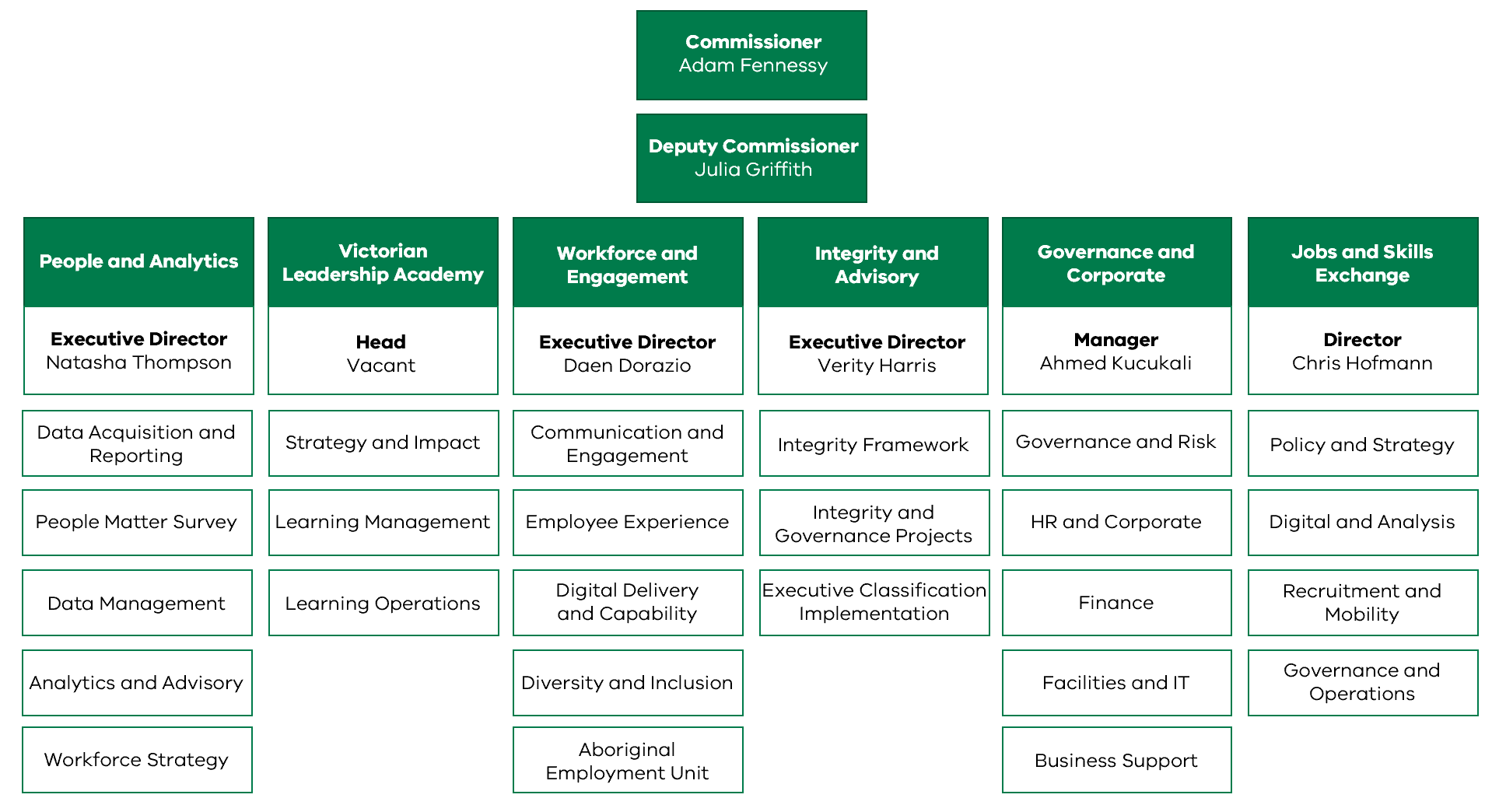 GovernanceThe Commission is a statutory authority accountable to the Minister for Government Services. Our integrity functions are independent from Ministerial direction or control. For administrative arrangements, we are supported by the Department of Premier and Cabinet. Our work is complementary, and we align in pursuit of providing central coordination, leadership and stewardship of the public sector. Advisory BoardThe Commission’s Advisory Board currently consists of the Secretary, Department of Premier and Cabinet as chairperson. The Minister for Government Services may appoint up to 7 other members.​The Board’s role is to provide strategic advice on matters relevant to the objectives, functions and strategy of the Commission. The Commissioner may liaise with the Minister for Government Services and Secretary, Department of Premier and Cabinet on the future operation of the Board.Audit and risk management committeeThe Commission has an audit and risk management committee. The chairperson is Greg Wilson. Other members include Shaun Condron and Stephen Bourchier.The committee is responsible for:improving the Commission’s effectiveness and efficiencyensuring compliance with applicable laws and regulations coordinating audits, considering recommendations and implementing actionsoverseeing operation of the risk management frameworkreviewing the annual report and financial information.The Commission’s internal response to the COVID-19 pandemic was audited.The audit concluded:we have established adequate policies, procedures and safety measures to mitigate pandemic related health and safety risks in the workplace and from a remote working perspectivewe have implemented a robust response framework where processes are reviewed and updated regularly to comply with the Victorian Government’s health adviceour people are kept informed of any changes to processes and encouraged to stay connected and share their concerns and feedback to management.We will record learnings to continuously improve our systems, policies and procedures, including return to workplace operations.Our peopleWe upskill and engage our people, supporting and enabling them to deliver on the Commission’s vision. We do this by:developing capabilitiesenriching cultureconnecting people.Developing capabilities We develop the leadership, management and communication capabilities of our people to enable them to achieve the Commission’s vision and goals.This year, our people were trained in:writing to influence and writing for the webcritical and analytical skillsdata literacyadministering the Freedom of Information Act.We also developed an eLearn unit that explains how to avoid, declare and manage conflicts of interest.Enriching cultureWe respect each other and actively model the public sector values to embrace diversity, inclusion and workplace flexibility.This year we developed a plan for implementing the Victorian public sector mental health and wellbeing charter at the Commission. We developed a policy and guideline to build mental health and wellbeing capabilities, address risk factors and support employees to seek help. We engaged En Masse to deliver training in mental health. We also worked with Grace Papers, an Australian digital platform, to deliver online courses, tools, tips and strategies designed to help parents and carers practice self-care and manage work life balance.Our learning and development program reflects a focus on diversity and inclusion.Workshops in the program included:Aboriginal cultural awareness and capabilitydisability confidence and workplace adjustments.Orientation training includes information about:human rights and equal employment opportunityLGBTIQ and workplace inclusionprofessional obligations and respectful behaviours.Connecting peopleWe promote collaboration and engagement as a natural part of our work to foster responsiveness, high quality and integration.During COVID-19, we provided technical training in software to support remote work and hybrid teams. This included training in cyber hygiene to appropriately manage information security. When the office reopened, we provided COVIDSafe training that explained the safety measures, systems and procedures in place. This included rules for using shared spaces and collaboration rooms.Section 3Workforce dataPublic sector values and employment principlesThe Commission’s employees adhere to the public sector values and the code of conduct for Victorian public sector employees.The public sector values are responsiveness, integrity, impartiality, accountability, respect, leadership and human rights.As an employer, we adhere to the public sector employment principles:employment decisions are based on meritemployees are treated fairly and reasonablyequal employment opportunity is providedhuman rights are upheldemployees have an avenue of redress against unfair or unreasonable treatmentcareer public service is fostered.These principles set the right conditions for productive and harmonious working relationships by ensuring employees are treated well, have access to career opportunities and can safely raise their concerns.Our selection process ensures that applicants are evaluated fairly and equitably on the basis of the key selection criteria and other accountabilities without discrimination. The Commission advised its employees on how to avoid conflicts of interest, how to respond to offers of gifts and how it deals with misconduct.Comparative workforce dataEmployees have been correctly classified in workforce data collections.Workforce inclusion policyThe Commission adopts the comparable policy of the Department of Premier and Cabinet. It is the equal opportunity and diversity policy and procedure. We offer an inclusive working environment where equal opportunity and diversity are valued, and our workforce reflects the communities we serve consistent with the Gender Equality Act 2020. The Commission values staff with non-binary gender identities at all levels. We acknowledge that due to historic and current barriers to disclosure of non-binary gender identities, staff may choose not to disclose this information. As a result, targets or quotas are not currently a useful way to promote opportunities for gender diverse staff at all levels.Executive officer dataAll the Commission’s executives receive a total remuneration more than $100,000. All are contract-appointed, ensuring no executive is appointed as ongoing or for special projects. The Executive Officer data is based on the 30 June payroll FTE report for the period 2020 and 2021. It does not include statutory appointments.Section 4Other disclosuresLocal jobs firstNil reports. The Commission did not commence or complete any Local Jobs First projects in 2020-21.The Local Jobs First Act 2003 introduced in August 2018 brings together the Victorian Industry Participation Policy (VIPP) and Major Project Skills Guarantee (MPSG) policy which were previously administered separately.  Departments and public sector bodies are required to apply the Local Jobs First policy in all projects valued at $3 million or more in Metropolitan Melbourne or for statewide projects, or $1 million or more for projects in regional Victoria. MPSG applies to all construction projects valued at $20 million or more. The MPSG guidelines and VIPP guidelines will continue to apply to MPSG-applicable and VIPP applicable projects respectively where contracts have been entered prior to 15 August 2018.Government advertising expenditureNil reports. The Commission did not have any advertising campaigns with a total media spend of $100,000 or greater (excluding GST) in 2020-21.Consultancy expenditureDetails of consultancies valued at $10,000 or greaterIn 2020-21, there were 6 consultancies where the total fees payable to the consultants were $10,000 or greater. The total expenditure incurred during 2020-21 in relation to these consultancies is $229,365 (excluding GST). Details of individual consultancies are outlined in the table below.Details of consultancies under $10,000In 2020-21, there were no consultancies engaged during the year, where the total fees payable to the individual consultancies was less than $10,000. The total expenditure incurred during 2020-21 in relation to these consultancies was $0 (excluding. GST) Information and communication technology expenditureFor the 2020-21 reporting period, the Commission had a total Information and Communication Technology (ICT) expenditure of $2,443,216.ICT expenditure refers to the Commission’s costs in providing business enabling ICT services within the current reporting period. It comprises Business as Usual (BAU) ICT expenditure and Non-Business as Usual (Non-BAU) ICT expenditure. Non-BAU ICT expenditure relates to extending or enhancing the Commission’s current ICT capabilities. BAU ICT expenditure is all remaining ICT expenditure that primarily relates to ongoing activities to operate and maintain the current ICT capability.Disclosure of major contractsThe Commission did not enter into any contracts greater than $10 million in value during the 2020-21 financial year.Freedom of informationThe Commission is subject to the Freedom of Information Act 1982. The Act allows the public a right of access to documents held by the Commission. The purpose of the Act is to extend as far as possible the right of the community to access information held by government departments, local councils, ministers and other bodies subject to the Act. The Act allows a department to refuse access, either fully or partially, to certain documents or information.Examples of documents that may not be accessed include:cabinet documentssome internal working documentslaw enforcement documentsdocuments covered by legal professional privilege, such as legal advicepersonal information about other people.From 1 September 2017, the Act has been amended to reduce the Freedom of Information (FOI) processing time for requests received from 45 to 30 days. In some cases, this time may be extended. If an applicant is not satisfied by a decision made by the Commission, under section 49A of the Act, they have the right to seek a review by the Office of the Victorian Information Commissioner (OVIC) within 28 days of receiving a decision letter.Making a requestFOI requests can be lodged online at www.foi.vic.gov.au. An application fee of $29.60 applies. Access charges may also be payable if the document pool is large and the search for material time consuming. Access to documents can also be obtained through a written request to the Commission, as detailed in s17 of the Freedom of Information Act 1982.When making an FOI request, applicants should ensure requests are in writing and clearly identify what types of material and documents are being sought. Requests for documents in the possession of the Commission should be addressed to:Freedom of Information
Victorian Public Sector Commission
3 Treasury Place
East Melbourne VIC 3002FOI statistics and timingDuring 2020–21, the Commission received 4 applications. The Commission made 4 FOI decisions during the 12 months ended 30 June 2021. The average time taken to finalise requests in 2020-21 was 30 days. No requests were subject to a complaint or internal review by the OVIC.Further informationFurther information regarding the operation and scope of FOI can be obtained from the Act, regulations made under the Act and foi.vic.gov.au.Compliance with the Building Act 1993The Commission does not own or control any government buildings and consequently is exempt from notifying its compliance with the building and maintenance provisions of the Building Act 1993 (for publicly owned buildings controlled by the Commission).Competitive neutrality policyCompetitive neutrality requires government businesses to ensure where services compete, or potentially compete with the private sector, any advantage arising solely from their government ownership be removed if it is not in the public interest. Government businesses are required to cost and price these services as if they were privately owned. Competitive neutrality policy supports fair competition between public and private businesses and provides government businesses with a tool to enhance decisions on resource allocation. This policy does not override other policy objectives of government and focuses on efficiency in the provision of service. As a portfolio agency, the Commission’s information on compliance is included in the Department of Premier and Cabinet’s Annual Report.Compliance with the Public Interest Disclosures Act 2012The Public Interest Disclosures Act 2012 encourages and assists people in making disclosures of improper conduct by public officers and public bodies. The Act provides protection to prepare people who make disclosures in accordance with the Act and establishes a system for the matters to be disclosed, investigated and rectifying action to be taken. The Commission does not tolerate improper conduct of employees, nor the taking of reprisals against those who come forward to disclose such conduct. It is committed to ensuring transparency and accountability in its administrative and management practices and supports the making of disclosures that reveal corrupt conduct, conduct involving substantial mismanagement of public resources, or conduct involving a substantial risk to public health and safety or the environment.The Commission will take all reasonable steps to protect people who make such disclosures from any detrimental action in reprisal for making the disclosure to the extent it is legally possible.Reporting proceduresDisclosures of improper conduct or detrimental action by the department or any of its employees and/or officers may be made to the Commission’s Public Interest Disclosures Coordinator or alternatively, disclosures may be made directly to the Independent Broad-based Anti-corruption Commission (IBAC):Level 1, North Tower
459 Collins Street
Melbourne VIC 3000
Phone: 1300 735 135
ibac.vic.gov.auFurther informationThe Public Interest Disclosures Policy and Procedures, which outline the procedure for reporting disclosures of improper conduct or detrimental action by the Commission or any of its employees and officers, are available at vpsc.vic.gov.au.Disclosures under the Public Interest Disclosures Act 2012The table below indicates the number of disclosures made by an individual to the Commission and notified to IBAC.Compliance with the Carers Recognition Act 2012The Commission has taken all practical measures to comply with its obligations under the Act. This includes considering the carer relationship principles set out in the Act when setting policies and providing services. For example, reviewing our employment policies such as flexible working arrangements and leave provisions to ensure these comply with the statement of principles in the Act.Compliance with the Disability Act 2006The Disability Act 2006 reaffirms and strengthens the rights of people with a disability and recognises that this requires support across the government sector and within the community.  The Commission has complied with its obligations under the Disability Act to prepare a Disability Action Plan for the purpose of: reducing barriers to access goods, services and facilities, reducing barriers to people with disability obtaining and maintaining employment, promoting inclusion and participation in community and achieving tangible changes in attitudes and practices that discriminate against people with disability.Reducing barriers to accessing goods, services and facilitiesWe designed and published content that meets AA accessibility standardsWe built accessibility into our office document templatesReducing barriers to people with disability obtaining and maintaining employmentWe revised position descriptions to support flexible workWe provided disability confidence training to employees and managersOur Deputy Commissioner presented at the annual Meet the Secretaries event for the Enablers NetworkWe added accessibility and mental health support as standing agenda items in management meetingsWe published a mental health and wellbeing toolkit including 5 tools designed to help managers and teams support people with disabilityPromoting inclusion and participation in the communityWe continued our membership with the Australian Network on DisabilityWe collaborated with the Enablers Network to deliver 3 events for International Day of People with DisabilityWe promoted intersectionality, transgender day of visibility and World Autism Day in our organisationAchieving tangible changes in attitudes and practices that discriminate against people with disabilityWe implemented the VPS mental health and wellbeing charter in our organisationWe added disability awareness information to our orientation programWe designed our learning and development program to focus on inclusionWe offered training in human rights, workplace equality, our professional obligations and respectful behavioursOffice-based environmental impactsThe environmental report has been prepared in accordance with the Financial Reporting Directions (FRD) issued by the Minister for Finance. Ofﬁce-based environmental impact data is based on information provided by JLL. Additional information available on requestIn compliance with the requirements of the Standing Directions 2018 under the Financial Management Act 1994, details in respect to the terms listed below have now been retained by the Commission and are available on request, subject to the provisions of the Freedom of Information Act 1982.A statement that declarations of pecuniary interest have been duly completed by all relevant officers.Details of shares held by a senior officer as nominee or held beneficially in a statutory authority or subsidiary.Details of publications produced by the entity, about the entity, and the places where publications can be obtained.Details of changes in prices, fees, charges, rates and levies charged by the entity.Details of any major external reviews carried out by the entity.Details of any major research and development activities undertaken by the entity.Details of overseas visits undertaken including a summary of the objectives and outcomes of each visit.Details of major promotional, public relations and marketing activities undertaken by the entity to develop community awareness of the entity and the services it provides.Details of assessments and measures undertaken to improve the occupational health and safety of employees.A general statement on industrial relations within the entity and details of time lost through industrial action and disputes.A list of major committees sponsored by the entity, the purposes of each committee, and the extent to which the purposes have been achieved.Attestation for financial management compliance with Standing Directions 5.1.4Victorian Public Sector Commission Financial Management Compliance Attestation StatementThe Victorian Public Sector Commission has not identified any Material Compliance Deficiencies for the financial year ended 30 June 2021.I, Adam Fennessy, certify that the Victorian Public Sector Commission has complied with respect to the Standing Directions under the Financial Management Act 1994 and Instructions.Adam Fennessy PSM
Commissioner
Victorian Public Sector Commission25 October 2021Compliance with DataVic access policyConsistent with the DataVic Access Policy issued by the Victorian Government in 2012, the Commission made 10 data sets available on the DataVic website in 2020‑21. Information included in this Annual Report will also be available at data.vic.gov.au in electronic readable formatAsset management accountability framework maturity assessmentThe compliance and maturity rating diagram summarises the Commission’s assessment of maturity against the requirements of the Asset Management Accountability Framework (AMAF). The AMAF is a non-prescriptive, devolved accountability model of asset management that requires compliance with 41 mandatory requirements. These requirements can be found on the Department of Treasury and Finance website. The Commission’s target maturity rating is 'competence', meaning systems and processes fully in place, consistently applied and systematically meeting the AMAF requirement, including a continuous improvement process to expand system performance above AMAF minimum requirements. Compliance and maturity ratingDiagram: compliance and maturity ratingDisclosure indexThis annual report of the Victorian Public Sector Commission is prepared in accordance with all relevant Victorian legislations and pronouncements. This index has been prepared to facilitate identification of compliance with statutory disclosure and other requirements.Report of financialsVictorian Public Sector CommissionFinancial statements for the year ended 30 June 2021Comprehensive operating statementFor the financial year ended 30 June 2021The accompanying notes form part of these financial statements.Balance sheet As at 30 June 2021The accompanying notes form part of these financial statements.Cash flow statement For the financial year ended 30 June 2021The accompanying notes form part of these financial statements.Statement of changes in equityFor the financial year ended 30 June 2021The accompanying notes form part of these financial statements.1. About this reportBasis of preparationThese financial statements are prepared in Australian dollars and the historical cost convention is used unless a different measurement basis is specifically disclosed in the note associated with the item measured on a different basis.The accrual basis of accounting has been applied in the preparation of these financial statements whereby assets, liabilities, equity, income, and expenses are recognised in the reporting period to which they relate, regardless of when cash is received or paid.Consistent with the requirements of AASB 1004 Contributions, contributions by owners (that is, contributed capital and its repayment) are treated as equity transactions and, therefore, do not form part of the income and expenses of the Commission.Judgements, estimates, and assumptions are required to be made about the carrying values of assets and liabilities that are not readily apparent from other sources. The estimates and associated assumptions are based on professional judgements derived from historical experience and various other factors that are believed to be reasonable under the circumstances. These judgements and assumptions made by management in applying Australian Accounting Standards (AASs) that have significant effects on the financial statements and estimates are disclosed in the notes to which they relate. Actual results may differ from these estimates.  Revisions to accounting estimates are recognised in the period in which the estimate is revised and in future periods that are affected by the revision.  These financial statements cover the Commission as an individual reporting entity and include all the controlled activities of the Commission.ComplianceThese general-purpose financial statements have been prepared on a going concern basis in accordance with the Financial Management Act 1994 and applicable Australian Accounting Standards (AASs) including Interpretations, issued by the Australian Accounting Standards Board (AASB). In particular, they are presented in a manner consistent with the requirements of AASB 1049 Whole of Government and General Government Sector Financial Reporting. Where appropriate, those AASs paragraphs applicable to not-for-profit entities have been applied. Accounting policies selected and applied in these financial statements ensure that the resulting financial information satisfies the concepts of relevance and reliability, thereby ensuring that the substance of the underlying transactions or other events are reported.Other accounting policiesSignificant and other accounting policies that summarise the recognition and measurement basis used and are relevant to an understanding of the financial statements are provided throughout the notes to the financial statements.2. Funding of our services2.1 Income that funds the delivery of our services2.2 GrantsIncome from grants (other than contribution by owners) is recognised when the Commission obtains control over the contribution. The Commission has determined that this grant income is recognised as income of not-for-profit entities in accordance with AASB 1058, except for grants that are reciprocal in nature (i.e. equal value is given back by the recipient of the grant to the provider) and are enforceable with sufficiently specific performance obligations, they are accounted for as revenue from contracts with customers in accordance with AASB 15.Income from grants that are enforceable and with sufficiently specific performance obligations and accounted for as revenue from contracts with customers. Income from grants without any sufficiently specific performance obligations, or that are not enforceable, is recognised when the Commission has an unconditional right to receive cash which usually coincides with raising of invoices by the Commission. In the situation of grants from the Department of Premier and Cabinet, income is recognised when the grants are transferred to the Commission. 2.3 Provision of servicesThe Provision of service income includes transactions that the Commission has determined to be classified as revenue from contracts with customers in accordance with AASB 15. Performance obligations and revenue recognition policiesRevenue is measured based on the consideration specified in the contract with the customer. The Commission recognises revenue when it transfers control of a service to the customer, i.e. when, or as, the performance obligations for the provision of services to the customer are satisfied.For services rendered, where customers simultaneously receive and consume the services as it is provided, revenue is recognised progressively as contract assets until the customer is subsequently invoiced in accordance with the terms of the service agreement. For other customers that are only able to consume the services when they have been completed, revenue is only recognised upon completion and delivery of the services. In rare circumstance where there may be a change in the scope of services provided, the customer will be provided with a new contract for the additional services to be rendered and revenue is recognised consistent with accounting policy above. Consideration received in advance of recognising the associated revenue from the customer is recorded as a contract liability. Where the performance obligations are satisfied but not yet billed, a contract asset is recorded.3. Cost of delivering our services3.1 Expenses incurred in the delivery of services3.2 Employee benefits 3.2.1 Employee benefits in the comprehensive operating statementEmployee benefits include all costs related to employment including salaries and wages, superannuation, fringe benefits tax, leave entitlements, termination payments and WorkCover premiums.3.2.2 Employee benefits in the balance sheetProvision is made for benefits accruing to employees in respect of annual leave and long service leave for services rendered up to the reporting date and recorded as an expense during the period the services are delivered.Current provisionsThe annual leave liability is classified as a current liability as the Commission does not have an unconditional right to defer settlement of the liability for at least 12 months after the end of the reporting period.Unconditional long service leave is disclosed as a current liability; even where the Commission does not expect to settle the liability within 12 months because it will not have the unconditional right to defer the settlement of the entitlement should an employee take leave within 12 months.No provision has been made for sick leave as all sick leave is non-vesting and it is not considered probable that the average sick leave taken in the future will be greater than the benefits accrued in the future. As sick leave is non-vesting, an expense is recognised in the Statement of Comprehensive Income as it is taken.Employment on-costs such as payroll tax, workers compensation and superannuation are included as a component of the provision for employee benefits.Non-current provisionsConditional long service leave is disclosed as a non-current liability where there is an unconditional right to defer the settlement of the entitlement until the employee has completed the requisite years of service. This non-current long service leave is measured at present value.Any gain or loss following revaluation of the present value of non-current long service leave liability is recognised as a transaction, except to the extent that a gain or loss arises due to changes in bond interest rates for which it is then recognised as an ‘other economic flow’ in the net result.The Commission does not recognise any defined benefit liabilities because it has no legal or constructive obligation to pay future benefits relating to its employees. Instead, the Department of Treasury and Finance (DTF) discloses in its annual financial statements the net defined benefit cost related to the members of these plans as an administered liability (on behalf of the State as the sponsoring employer).3.3 Capital asset chargeA capital asset charge is a charge levied by the Department of Treasury and Finance (DTF) on the budgeted written down value of non-current physical assets in the Commission’s balance sheet which aims to attribute the opportunity cost of capital used in service delivery and provide incentives to the Commission to identify and dispose of underutilised or surplus assets in a timely manner. The capital asset charge is calculated on the budgeted carrying amount of applicable non-current physical assets.3.4 Other operating expenses Other operating expenses generally represent the day-to-day running costs incurred in delivering services of the Commission.Other operating expenses are recognised as an expense in the reporting period in which they are incurred.4. Key assets available to support delivery of our services4.1 Property, plant, and equipmentInitial recognitionItems of property, plant, and equipment are measured initially at cost. Where an asset is acquired for nil or nominal cost, the cost is its fair value at the date of acquisition. The cost of leasehold improvements is capitalised and depreciated over the remaining term of the lease or the estimated useful life of the improvements, whichever is the shorter.The cost of motor vehicle under a lease is measured at amounts equal to the fair value of the leased asset or, if lower, the present value of the minimum lease payments, as determined at the inception of the lease.Subsequent measurementProperty, plant, and equipment is subsequently measured at fair value less accumulated depreciation and impairment. Fair value is determined with regard to the asset’s highest and best use (considering legal or physical restrictions imposed on the asset, public announcements or commitments made in relation to the intended use of the asset).ImpairmentProperty, plant, and equipment is tested for impairment whenever there is an indication that an asset may be impaired.The assets concerned are tested as to whether their carrying value exceeds their recoverable amount. Where an asset’s carrying value exceeds its recoverable amount, the difference is considered to be an impairment and is written off as an ‘other economic flow’, except to the extent that it can be offset to an asset revaluation surplus amount applicable to that class of asset. The recoverable amount for most assets is measured at the higher of current replacement cost and fair value less costs to sell. Recoverable amount for assets held primarily to generate net cash inflows is measured at the higher of the present value of future cash flows expected to be obtained from the asset and fair value less costs to sell.4.1.1 Reconciliation of movements in carrying amount of property, plant, and equipment4.2 Intangible assets4.2.1 Reconciliation of movements in carrying amounts of intangible assetsIntangible assets which comprise capitalised software and work-in-progress represent separately identifiable assets without physical substance.  Work-in-progress represents the enhancement work on the Victorian Government Careers website and the development work on the State Workforce Data Analysis and Collection Application.Initial recognitionPurchased intangible assets are initially measured at cost when the recognition criteria in AASB 138 Intangible Assets are met. Costs incurred subsequent to initial acquisition are capitalised when it is expected that additional future economic benefits will flow to the Commission. Subsequent measurementIntangible assets with finite useful lives are amortised as an ‘expense from transactions’ on a straight-line basis over their useful lives. ImpairmentIntangible assets with finite useful lives are tested for impairment annually and whenever an indication of impairment is identified.4.3 Asset depreciationNotes:(a)  The Right of use buildings depreciation charges relates to the Commission’s accommodation lease which has been accounted for, under AASB16 up until 31 October 2019. Post 1 November 2019, VPSC’s building lease is centrally managed by DTF.Depreciation is calculated on a straight-line basis, at rates that allocate the asset’s value, less any estimated residual value, to its useful life. Depreciation begins when the asset is available for use in the location and condition necessary for it to be capable of operating in the manner intended by the Commission.The estimated useful lives, residual values and depreciation method are reviewed at least annually.  Typical estimated useful lives applicable for the different classes are included in the table below:Useful life of assetsLeasehold improvements are depreciated over the shorter of the lease term and their useful lives.5. Other assets and liabilities5.1 Receivables(i) Amounts receivable from government departments represent funds held in the Public Account within the Department of Treasury and Finance. These funds belong to, and are available for operations of, the Commission.Contractual receivables are classified as financial instruments and measured at amortised cost. They are initially recognised at fair value plus any directly attributable transaction costs. Subsequent to initial recognition they are measured at amortised cost using the effective interest method, less any impairment. There are no financial assets that have had their terms renegotiated so as to prevent them from being past due or impaired, and they are stated at the carrying amounts as indicated.Statutory receivables do not arise from contracts and are recognised and measured similarly to contractual receivables (except for impairment) but are not classified as financial instruments.5.2 PayablesPayables represent liabilities for goods and services provided to the Commission that are unpaid at the end of the financial year. Payables are initially measured at fair value, being the cost of the goods and services, and then subsequently measured at amortised cost.5.3 Unearned incomeUnearned income predominantly represents fees and charges received for training courses and assessments to be held in future periods for the Graduate Recruitment Scheme and Classification Assessment Implementation, which are disclosed in other income. Such income is recognised as unearned income within the liabilities section of the balance sheet.5.4 PrepaymentsPrepayments represent payments in advance of receipt of goods or services, or the payments made for services covering a term extending beyond that financial accounting period.5.5 Other provisionsThe make-good provision is recognised in accordance with the agreement over the leased premises. The Commission is required to remove any leasehold improvements from the leased premises and restore the premises to its original condition at the end of the lease term.The make-good provision relates to the new leasing agreement the Commission entered during the 2018-19 financial year on the existing premises.6. How we financed our operations6.1 BorrowingsBorrowings of the Commission relate to lease liabilities on motor vehicles.Leases are recognised as assets and liabilities of the Commission at amounts equal to the fair value of the lease asset or, if lower, the present value of the minimum lease payments, each determined at the inception of the lease. The lease asset is depreciated over the shorter of the estimated useful life of the asset or the term of the lease. Minimum lease payments are apportioned between reduction of the lease liability and periodic finance charges which are calculated using the interest rate implicit in the lease and charged directly to the comprehensive operating statement.Leases are secured borrowings as the rights to the leased assets will revert to the lessor in the event of a default.There were no defaults and breaches of any lease condition during the current or previous year.6.2 Reconciliation of net result for the year to cash flow from operating activities6.3 Commitments for expenditureCommitments for future expenditure include operating and capital commitments arising from contracts. These commitments are recorded below at their nominal value and inclusive of GST. Where it is considered appropriate, additional relevant information such as the net present values of significant individual projects are stated. These future expenditures cease to be disclosed as commitments once the related liabilities are recognised in the balance sheet.Note: (a) In accordance with a Government initiative, from 1 November 2019 most of the Government accommodation leases are centrally managed by DTF. These commitments represent amounts payable to DTF to meet costs associated with the Commissions use of these accommodation facilities that are included in an occupancy agreement between the Commission and DTF.7. Risks, contingencies, and valuation judgement 7.1. Financial instruments specific disclosures IntroductionFinancial instruments arise out of contractual agreements between entities that give rise to a financial asset of one entity and a financial liability or equity instrument of another entity. Due to the nature of the Commission’s activities, certain financial assets and financial liabilities arise under statute rather than a contract. Such financial assets and financial liabilities do not meet the definition of financial instruments in AASB 132 Financial Instruments: Presentation.  For example, statutory receivables do not meet the definition of financial instruments as they do not arise under contract. The Commission’s statutory receivables are disclosed in note 5.1.  Categories of financial assets Financial assets at amortised costFinancial assets are measured at amortised costs. These assets are initially recognised at fair value plus any directly attributable transaction costs and subsequently measured at amortised cost using the effective interest method less any impairment.The Commission recognises the following assets in this category:cash and deposits; andtrade receivables (excluding statutory receivables)Categories of financial liabilitiesFinancial liabilities at amortised costFinancial instrument liabilities are initially recognised on the date they are originated. They are initially measured at fair value plus any directly attributable transaction costs. Financial instrument liabilities measured at amortised cost include all of the Commission’s contractual payables and borrowings.Derecognition of financial assets and liabilitiesDerecognition of financial assetsA financial asset (or, where applicable, a part of a financial asset or part of a group of similar financial assets) is derecognised when the rights to receive cash flows from the asset have expired.Derecognition of financial liabilitiesA financial liability is derecognised when the obligation under the liability is discharged, cancelled or expires.7.2 Categorisation of financial instrumentsNote:(a)  The Commission has relinquished petty cash float previously held.(b)  Receivables disclosed here exclude statutory receivables (i.e. amounts receivable from government departments and GST recoverable).7.3 Financial risk management objectives and policiesAs a whole, the Commission’s financial risk management program seeks to manage the risks arising from volatility in financial instruments.The Commission’s main financial risks include credit risk, liquidity risk and market risk. The Commission manages these financial risks in accordance with its financial risk management policy.Credit riskCredit risk arises from the financial assets of the Commission, which comprise cash and receivables. The Commission’s exposure to credit risk arises from the potential default of counterparties on their contractual obligations resulting in financial loss to the Commission. Credit risk is measured at fair value and is monitored on a regular basis.Credit risk associated with the Commission’s financial assets is minimal because the main debtor is the Victorian Government.  Liquidity riskLiquidity risk arises when the Commission is unable to meet its financial obligations as they fall due.  The Commission operates under the Victorian Government’s fair payments policy of settling financial obligations within 30 days and in the event of a dispute, making payments within 30 days from the date of resolution.The Commission’s exposure to liquidity risk is deemed insignificant based on prior period data and a current assessment of this risk.  Maximum exposure to liquidity risk is the carrying amount of financial liabilities. The Commission manages its liquidity risk by maintaining an adequate level of uncommitted funds that can be used at short notice to meet its short-term obligations.Market riskThe Commission has no material exposure to interest rate, foreign currency or other price risks. Interest rates on the Commission’s lease liabilities are fixed.7.4 Contingent assets and contingent liabilitiesContingent assets and contingent liabilities are not recognised in the balance sheet but are disclosed and, if quantifiable, are measured at nominal value.Contingent assets and liabilities are presented inclusive of GST receivable or payable respectively.Contingent assetsContingent assets are possible assets that arise from past events, whose existence will be confirmed only by the occurrence or non-occurrence of one or more uncertain future events not wholly within the control of the entity. These are classified as either quantifiable, where the potential economic benefit is known, or non-quantifiable. There were no contingent assets relating to the Commission as at 30 June 2021 (30 June 2020: Nil).Contingent liabilitiesContingent liabilities are: possible obligations that arise from past events, whose existence will be confirmed only by the occurrence or non-occurrence of one or more uncertain future events not wholly within the control of the entity; or present obligations that arise from past events but are not recognised because: it is not probable that an outflow of resources embodying economic benefits will be required to settle the obligations; or the amount of the obligations cannot be measured with sufficient reliability.Contingent liabilities are also classified as either quantifiable or non-quantifiable. There were no contingent liabilities relating to the Commission as at 30 June 2021 (30 June 2020: Nil).8. Other disclosures8.1 Restructuring of administrative arrangementsWith effect from 1 December 2020, as part of a machinery of government restructure, the Commission (Transferee) assumed responsibility for the Jobs and Skills Exchange, from the Department of Premier and Cabinet (Transferor).The net assets assumed by the Commission for the Jobs and Skills Exchange due to the administrative restructure is recognised in the balance sheet at the carrying amount of those assets in the transferor’s balance sheet immediately before the transfer.The net asset transfers were treated as a contribution of capital by the State. 8.2 Subsequent eventsDue to further machinery of government administrative restructuring, certain sections of the Public Sector Reform Unit within the Department of Premier and Cabinet, will be transitioned to the Commission. The effective date for this transfer is 1 July 2021.Responsible personsIn accordance with the Ministerial Directions issued by the Assistant Treasurer under the Financial Management Act 1994, the following disclosures are made regarding responsible persons for the reporting period.NamesThe persons who held the positions of Minister and Accountable Officer in the Commission during the financial year were as follows:RemunerationRemuneration received or receivable by the Accountable Officer, in connection with the management of the Commission during the reporting period was in the range of $490,000 - $499,000 ($520,000 - $529,999 in 2019-20).Amounts relating to the Minister are reported in the financial statements of the Department of Parliamentary Services. 8.4 Remuneration of executivesThe number of executive officers, other than Ministers and Accountable Officers, and their total remuneration during the reporting period are shown in the table below. Total annualised employee equivalents provide a measure of full time equivalent executive officers over the reporting period.Remuneration comprises employee expenses in all forms of consideration paid, payable or provided by the entity or on behalf of the entity, in exchange for services rendered, and is disclosed in the following categories: short-term employee expenses include amounts such as wages, salaries, annual leave or sick leave that are usually paid or payable on a regular basis, as well as non-monetary benefits such as allowances and free or subsidised goods or services;post-employment benefits include employer contributions for members of both defined benefit and defined contribution superannuation plans;other long-term benefits include long service leave, other long-service benefit or deferred compensation; andtermination benefits include termination of employment payments, such as severance packages.Remuneration of executive officersNotes:(a)  Annualised employee equivalent is based on paid working hours of 38 ordinary hours per week over the 52 weeks for the reporting period8.5 Related partiesThe Commission is a wholly owned and controlled entity of the State of Victoria. Related parties of the Commission includeall key management personnel and their close family members;all cabinet ministers and their close family members; andall departments and public sector entities that are controlled and consolidated into the whole of State consolidated financial statements.Significant transactions with government-related entitiesThe Commission received grants from the Department of Premier and Cabinet of $12 million (2020: $10 million)Key management personnel (KMP) of the Commission during the financial year include the Portfolio Minister, the Commissioner and the members of the Senior Executive Team as detailed below.   
The compensation detailed below excludes the salary and benefit the Portfolio Minister receives. The Minister’s remuneration and allowance are set by the Parliamentary Salaries and Superannuation Act 1968 and are reported in the financial report of the Department of Parliamentary Services.Notes:(a)  The amount disclosed for 2020 is inclusive of remuneration received/receivable by incumbent acting in the capacity of VPSC Commissioner during the period of the role’s vacancy.Transactions with KMPs and other related partiesGiven the breadth and depth of State government activities, related parties transact with the Victorian public sector in a manner consistent with other members of the public. Further employment of processes within the Victorian public sector occur on terms and conditions consistent with the Public Administration Act 2004 and Codes of Conduct and Standards issued by the Victorian Public Sector Commission. Procurement processes occur on terms and conditions consistent with the Victorian Government Procurement Board requirements. Outside of normal citizen type transactions with the Commission, there were no related party transactions that involved KMPs and their close family members. No provision has been required, nor any expense recognised, for impairment of receivables from related parties.8.6 Remuneration of auditorNo other direct services to the Commission were provided by the Victorian Auditor-General’s Office.8.7 Australian Accounting Standards issued that are not yet effective which are applicable to the CommissionCertain new and revised accounting standards have been issued but are not effective for the 2020-21 reporting period. These accounting standards have not been applied to the Commission’s Financial Statements. The Commission is reviewing its existing policies and assessing the potential implications of these accounting standards which includes:AASB 2020-1 Amendments to Australian Accounting Standards – Classification of Liabilities as Current or Non-CurrentThis Standard amends AASB 101 to clarify requirements for the presentation of liabilities in the statement of financial position as current or non-current. It initially applied to annual reporting periods beginning on or after 1 January 2022 with earlier application permitted however the AASB has recently issued AASB 2020-6 Amendments to Australian Accounting Standards – Classification of Liabilities as Current or Non-current – Deferral of Effective Date to defer the application by one year to periods beginning on or after 1 January 2023. The Commission will not early adopt the Standard.The Commission is in the process of analysing the impacts of this Standard. However, it is not anticipated to have a material impact.Several other amending standards and AASB interpretations have been issued that apply to future reporting periods but are considered to have limited impact on the Commission’s reporting. AASB 2020-3 Amendments to Australian Accounting Standards – Annual Improvements 2018-2020 and Other Amendments.AASB 2021-2 Amendments to Australian Accounting Standards – Disclosure of Accounting Policies and Definitions of Accounting Estimates.ACCOUNTABLE OFFICER’S AND CHIEF FINANCIAL OFFICER’S DECLARATIONThe attached financial statements for the Victorian Public Sector Commission have been prepared in accordance with Direction 5.2 of the Standing Directions of the Minister of Finance under the Financial Management Act 1994, applicable Financial Reporting Directions, Australian Accounting Standards including interpretations, and other mandatory professional reporting requirements.We further state that, in our opinion, the information set out in the comprehensive operating statement, balance sheet, cash flow statement, statement of changes in equity and accompanying notes, presents fairly the financial transactions during the year ended 30 June 2021 and the financial position of the Victorian Public Sector Commission as at 30 June 2021.At the time of signing, we are not aware of any circumstance which would render any particulars included in the financial statements to be misleading or inaccurate.We authorise the attached financial statements for issue on 6 September 2021.	                                    ………………………………………..VICTORIAN AUDITOR GENERAL’S OFFICE INDEPENDENT AUDITOR’S REPORT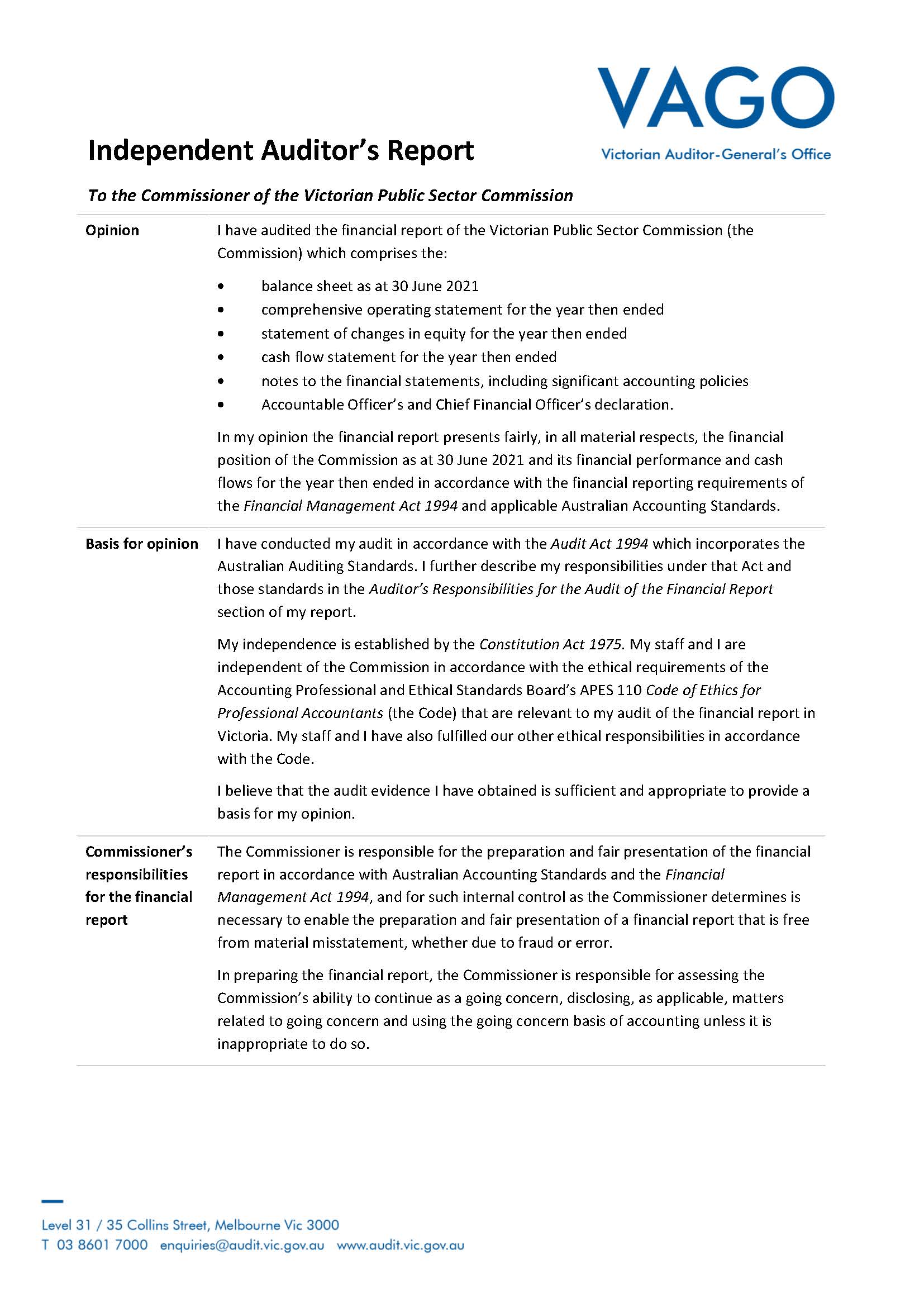 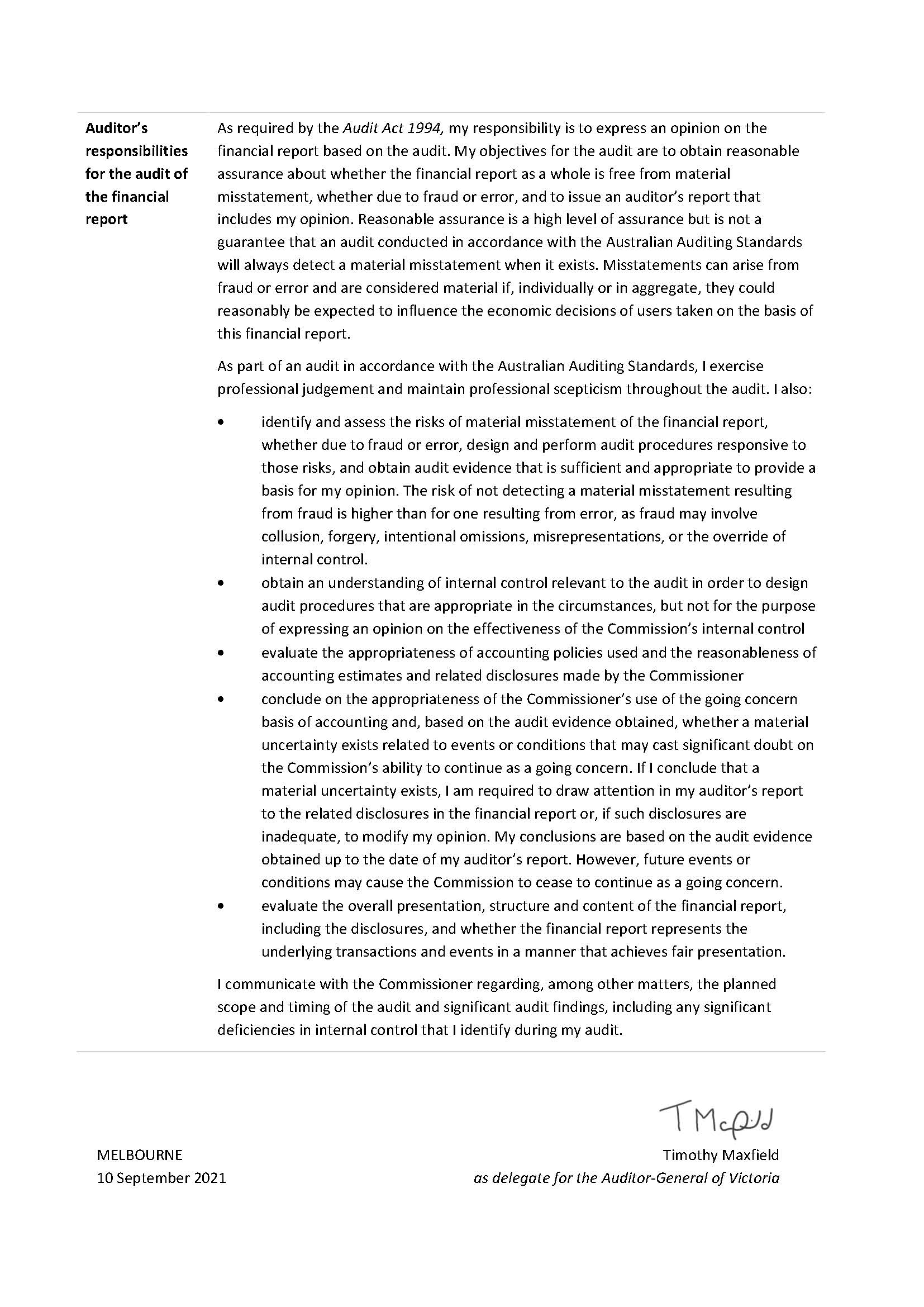 Contact usVictorian Public Sector Commission3 Treasury Place
Melbourne 3002Phone: 03 9651 1321
Email: info@vpsc.vic.gov.auvpsc.vic.gov.au
Responsible body’s declaration2Report of operationsSection 1: year in review4Section 2: governance and organisational structure22Section 3: workforce data28Section 4: other disclosures35Disclosure index50Report of financialsFinancial statements54Notes to financial statements61Accountable Officer’s and Chief Financial Officer’s declaration82Victorian Auditor-General’s Office Independent Auditor’s Report83Five-year financial summaryFive-year financial summaryFive-year financial summaryFive-year financial summaryFive-year financial summaryFive-year financial summary2021 $2020 $2019 $2018 $2017 $Total income from transactions17,925,86119,932,14217,792,38517,112,26815,813,088Total expenses from transactions20,388,51020,091,71719,434,27614,293,80814,299,609Net result from transactions(2,462,649)(159,575)(1,641,891)2,818,4601,513,479Other economic flows included in net result1(220,915)(26,568)(90,827)(1,173)(22,222)Net result for the period(2,242,454)(186,143)(1,732,718)2,817,2871,491,257Net cash flow from operating activities718,478712,109360,839770,84121,936Total assets11,583,03313,783,25813,023,79913,799,3709,893,930Total liabilities5,847,2235,825,5764,885,6134,271,4663,619,993Notes: Includes gains or losses from disposal of non-financial assets and revaluation of leave liabilities for changes in the government bond rate. Notes: Includes gains or losses from disposal of non-financial assets and revaluation of leave liabilities for changes in the government bond rate. Notes: Includes gains or losses from disposal of non-financial assets and revaluation of leave liabilities for changes in the government bond rate. Notes: Includes gains or losses from disposal of non-financial assets and revaluation of leave liabilities for changes in the government bond rate. Notes: Includes gains or losses from disposal of non-financial assets and revaluation of leave liabilities for changes in the government bond rate. Notes: Includes gains or losses from disposal of non-financial assets and revaluation of leave liabilities for changes in the government bond rate. Financial performanceFinancial performanceFinancial performanceFinancial performanceTargetActualAchievedOperating positionNet result from transactions is balanced
(Y/N +/-2.5%)10
+/-5%0.08%Liquidity positionCurrent ratio
(current assets / current liabilities >1)>11.71EfficiencyAverage accounts receivable collection period (target 30 days)90%62%Average time for accounts payable are within government norms (30 days)90%74%Notes: Net results of output appropriation and does not include trust funds.Notes: Net results of output appropriation and does not include trust funds.Notes: Net results of output appropriation and does not include trust funds.Notes: Net results of output appropriation and does not include trust funds.Non-financial performanceNon-financial performanceNon-financial performanceNon-financial performanceServicesTargetActualAchievedService stream 1Workforce data collection, workforce climate measurement, workforce insights analysis, development and reportingService stream 1Workforce data collection, workforce climate measurement, workforce insights analysis, development and reportingService stream 1Workforce data collection, workforce climate measurement, workforce insights analysis, development and reportingService stream 1Workforce data collection, workforce climate measurement, workforce insights analysis, development and reportingEffectivenessProportion of employees who undertake the People Matter Survey across all participating agencies> 61%58%1Percentage of agencies that participate in the People Matter Survey> 80%92%EfficiencyProportion of data collection activities completed within target timeframes100%94%2Service stream 2Workforce programs and employment pathwaysService stream 2Workforce programs and employment pathwaysService stream 2Workforce programs and employment pathwaysService stream 2Workforce programs and employment pathwaysEffectivenessCareersVic customer satisfaction score50%42%3CareersVic conversion rate6%6.26%Proportion of graduates participating in Aboriginal and disability pathways10%17.9%Overall satisfaction with engagement, consultation and responsiveness from the VPSC grads team85%87%Percentage of Victorian Public Service workforce registered with the JSE70%80%Percentage of Victorian Public Service jobs advertised through the Jobs and Skills Exchange90%88.2%Number of engagement and promotion activities undertaken by the Jobs and Skills Exchange20124Satisfaction with response to user queries on the Jobs and Skills Exchange platform8091Percentage of Jobs and Skills Exchange members with member profiles20%22%EfficiencyReal cost per graduate recruitment and development over 12 months< $17,634$17,433Springboard cost per transaction< $30.00$21.90Service stream 3Development of programs tailored to each band of the Senior Executive Service of the Victorian Public ServiceService stream 3Development of programs tailored to each band of the Senior Executive Service of the Victorian Public ServiceService stream 3Development of programs tailored to each band of the Senior Executive Service of the Victorian Public ServiceService stream 3Development of programs tailored to each band of the Senior Executive Service of the Victorian Public ServiceEffectivenessTotal number of modules delivered30138Program relevance to the Victorian Public Service80%82%Program suitability to the executive level80%89%Overall participant satisfaction with the Victorian Leadership Academy80%95%Percentage of new to VPS executives participating in the VPSC induction program78%92%EfficiencyCompletion rate across programs80%58%5Service stream 4Victorian executive service reform and public entity executive reformsService stream 4Victorian executive service reform and public entity executive reformsService stream 4Victorian executive service reform and public entity executive reformsService stream 4Victorian executive service reform and public entity executive reformsEffectivenessVictorian Public Service classification assessments completed on schedule80%86%EfficiencyPercentage of executive employment queries responded to within standard timeframe80%94%Service stream 5Issuing, maintaining and promoting Codes of Conduct and Employment StandardsService stream 5Issuing, maintaining and promoting Codes of Conduct and Employment StandardsService stream 5Issuing, maintaining and promoting Codes of Conduct and Employment StandardsService stream 5Issuing, maintaining and promoting Codes of Conduct and Employment StandardsEffectivenessPercentage of agencies who interacted with the VPSC and indicated advice and support assisted them to improve integrity capability85%90%EfficiencyBranch responds to requests for ad-hoc advice, lobbyist registration, and reviews according to acceptable timeframes set out in policy manuals85%90%Notes: Participation was lower during COVID-19.Collection of workforce data was impacted by COVID-19. The People Matter Survey was delayed from April to October 2020.The customer satisfaction score for Careers.Vic was lower due to the flow of schools jobs on the platform. Satisfaction was low during peak advertisement periods for schools. Satisfaction was above target during other periods.The number of Jobs and Skills Exchange engagement and promotional activities was reduced due to COVID-19 restrictions.In 2020-21, the Victorian Leadership Academy offered short-term development activities instead of long-term development programs as in previous years. The lower completion rate is due to Executives having less time available for development activities during COVID-19.Notes: Participation was lower during COVID-19.Collection of workforce data was impacted by COVID-19. The People Matter Survey was delayed from April to October 2020.The customer satisfaction score for Careers.Vic was lower due to the flow of schools jobs on the platform. Satisfaction was low during peak advertisement periods for schools. Satisfaction was above target during other periods.The number of Jobs and Skills Exchange engagement and promotional activities was reduced due to COVID-19 restrictions.In 2020-21, the Victorian Leadership Academy offered short-term development activities instead of long-term development programs as in previous years. The lower completion rate is due to Executives having less time available for development activities during COVID-19.Notes: Participation was lower during COVID-19.Collection of workforce data was impacted by COVID-19. The People Matter Survey was delayed from April to October 2020.The customer satisfaction score for Careers.Vic was lower due to the flow of schools jobs on the platform. Satisfaction was low during peak advertisement periods for schools. Satisfaction was above target during other periods.The number of Jobs and Skills Exchange engagement and promotional activities was reduced due to COVID-19 restrictions.In 2020-21, the Victorian Leadership Academy offered short-term development activities instead of long-term development programs as in previous years. The lower completion rate is due to Executives having less time available for development activities during COVID-19.Notes: Participation was lower during COVID-19.Collection of workforce data was impacted by COVID-19. The People Matter Survey was delayed from April to October 2020.The customer satisfaction score for Careers.Vic was lower due to the flow of schools jobs on the platform. Satisfaction was low during peak advertisement periods for schools. Satisfaction was above target during other periods.The number of Jobs and Skills Exchange engagement and promotional activities was reduced due to COVID-19 restrictions.In 2020-21, the Victorian Leadership Academy offered short-term development activities instead of long-term development programs as in previous years. The lower completion rate is due to Executives having less time available for development activities during COVID-19.Staffing trends from 2019 to 2021Staffing trends from 2019 to 2021Staffing trends from 2019 to 2021Staffing trends from 2019 to 2021202120202019Headcount 
Not including statutory appointments.1129690Full time equivalent107.1888.6385.13Summary of employment levels as at 30 JuneSummary of employment levels as at 30 JuneSummary of employment levels as at 30 JuneSummary of employment levels as at 30 JuneSummary of employment levels as at 30 June2021202120202020ItemHeadcountFTEHeadcountFTEHeadcount 
Not including statutory appointments.112107.189688.63Ongoing full time52525858Ongoing part time10795.58Fixed term full time39391818Fixed term part time32.4574.1Inoperative paid maternity leave75.821.4Inoperative paid 
long service leave0011Casual10.9310.55Staff as at 30 June by ageStaff as at 30 June by ageStaff as at 30 June by ageStaff as at 30 June by ageStaff as at 30 June by ageStaff as at 30 June by ageStaff as at 30 June by age202120212021202020202020AgeFemaleMaleSelf-describedFemaleMaleSelf-describedUnder 2531021125-34211112111135-4425110188045-54810079055-641620133065 and over120100Total7437162322Staff as at 30 June by gradeStaff as at 30 June by gradeStaff as at 30 June by gradeStaff as at 30 June by gradeStaff as at 30 June by gradeStaff as at 30 June by gradeStaff as at 30 June by grade202120212021202020202020GradeFemaleMaleSelf-describedFemaleMaleSelf-describedCasual100010VPS1010010VPS2400111VPS39401020VPS415601260VPS52513023111VPS6171111390STS000100SES1010000SES2210210SES3100000Annualised total salary as at 30 JuneAnnualised total salary as at 30 JuneAnnualised total salary as at 30 JuneAnnualised total salary as at 30 JuneIncome band (salary)ExecutivesSenior Technical SpecialistsOther$160,000 - $179,000000$220,000 - $239,000100$240,000 - $259,000200$300,000 - $319,000100$360,000 - $379,000100Total500Occupational health and safetyOccupational health and safetyOccupational health and safetyItem2020-212019-20Ergonomic assessments85Ergonomic aids recommended41Sit-stand desks recommended-0Flu vaccinations4337Incidents reported01Hazards reported00Staff trained in OH&S0-Claims made0-Executives as at 30 JuneExecutives as at 30 JuneExecutives as at 30 JuneExecutives as at 30 JuneExecutives as at 30 JuneExecutives as at 30 JuneExecutives as at 30 June202120212021202020202020GradeFemaleMaleSelf-describedFemaleMaleSelf-describedSES1010000SES2210210SES3100000ConsultantPurposeStart 
dateEnd 
dateTotal approved project fee (excl. GST)Expenditure 2020-21 (excl. GST)Future Expenditure (excl. GST)LAG Consulting Pty LtdLead reviewer for an integrity review2/04/2031/7/20$22,000$10,000$0Paper Giant Pty LtdConduct user research to inform JSE digital project17/5/2030/6/21$22,160$22,160$0PWC’s Indigenous Consulting Pty LtdReview the Barring Djinang evaluation framework10/2/2130/6/21$60,250$59,045$0Greg Wilson Advisory Pty LtdLead reviewer for the Commission’s capability review of V/Line1/2/2131/8/21$19,250$11,200$8,050The University of MelbourneDisability workforce data project10/8/2030/4/21$105,480$105,480$0SenateSHJAdvice and recommendations on structure of the Commission1/2/2128/2/21$21,480$21,480$0All operational ICT expenditureICT expenditure related to projects to
 create or enhance ICT capabilitiesICT expenditure related to projects to
 create or enhance ICT capabilitiesICT expenditure related to projects to
 create or enhance ICT capabilitiesBusiness as Usual (BAU) ICT expenditure (Total)Non-Business as Usual (non BAU) 
(Total = operational expenditure and capital expenditure)Operational expenditureCapital expenditureAppropriation 
account$756,695$258,772-$258,772Trust account$961,385$466,364-$466,3642020-212019-202018-19Assessable disclosures110Energy, paper and waterEnergy, paper and waterEnergy, paper and waterEnergy, paper and waterEnergy, paper and waterEnergy, paper and waterEnergy, paper and waterEnergy, paper and waterEnergy, paper and water2020-212020-212019-202019-20EnergyEnergyEnergyEnergyEnergyTotal electricity usage (gigajoules)Total electricity usage (gigajoules)Total electricity usage (gigajoules)Total electricity usage (gigajoules)Total electricity usage (gigajoules)381381428428Total green electricity (gigajoules)Total green electricity (gigajoules)Total green electricity (gigajoules)Total green electricity (gigajoules)Total green electricity (gigajoules)0000Total gas usage (gigajoules)Total gas usage (gigajoules)Total gas usage (gigajoules)Total gas usage (gigajoules)Total gas usage (gigajoules)151151170170Percentage of electricity purchased as green power (%)Percentage of electricity purchased as green power (%)Percentage of electricity purchased as green power (%)Percentage of electricity purchased as green power (%)Percentage of electricity purchased as green power (%)0000Units of energy used per full time employee (megajoules per FTE)1Units of energy used per full time employee (megajoules per FTE)1Units of energy used per full time employee (megajoules per FTE)1Units of energy used per full time employee (megajoules per FTE)1Units of energy used per full time employee (megajoules per FTE)14960496061006100Units of energy used per unit office area (megajoules per m2)Units of energy used per unit office area (megajoules per m2)Units of energy used per unit office area (megajoules per m2)Units of energy used per unit office area (megajoules per m2)Units of energy used per unit office area (megajoules per m2)260.91260.91439.92439.92PaperPaperPaperPaperPaperTotal units of paper used (A4 reams equivalent)Total units of paper used (A4 reams equivalent)Total units of paper used (A4 reams equivalent)Total units of paper used (A4 reams equivalent)Total units of paper used (A4 reams equivalent)1212340340Reams of paper used per FTEReams of paper used per FTEReams of paper used per FTEReams of paper used per FTEReams of paper used per FTE0.110.113.993.99Percentage of recycled content paper purchased (%)Percentage of recycled content paper purchased (%)Percentage of recycled content paper purchased (%)Percentage of recycled content paper purchased (%)Percentage of recycled content paper purchased (%)100100100100WaterWaterWaterWaterWaterTotal units of metered water consumed (kilolitres)Total units of metered water consumed (kilolitres)Total units of metered water consumed (kilolitres)Total units of metered water consumed (kilolitres)Total units of metered water consumed (kilolitres)150150286286Units of metered water consumed per FTE (kilolitres/FTE)Units of metered water consumed per FTE (kilolitres/FTE)Units of metered water consumed per FTE (kilolitres/FTE)Units of metered water consumed per FTE (kilolitres/FTE)Units of metered water consumed per FTE (kilolitres/FTE)1.41.433Units of measured water consumed in offices per unit of office area (kilolitres/m2)Units of measured water consumed in offices per unit of office area (kilolitres/m2)Units of measured water consumed in offices per unit of office area (kilolitres/m2)Units of measured water consumed in offices per unit of office area (kilolitres/m2)Units of measured water consumed in offices per unit of office area (kilolitres/m2)0.070.070.210.21WasteWasteWasteWasteWasteWasteWasteWasteWasteWasteUnits office waste disposed by destination (kg per year)Units office waste disposed by destination (kg per year)Units office waste disposed by destination (kg per year)Units office waste disposed by destination (kg per year)Units office waste disposed by destination (kg per year)Units office waste disposed by destination (kg per year)Units office waste disposed by destination (kg per year)Units office waste disposed by destination (kg per year)Units office waste disposed by destination (kg per year)LandfillCo-mingled recyclingOrganicsLandfillLandfillCo-mingled recyclingCo-mingled recyclingOrganicsOrganics2020-212N/AN/AN/AN/AN/AN/AN/AN/AN/A2019-20N/AN/AN/AN/AN/AN/AN/AN/AN/ARecycling rate (% of total waste by rate)Organics rate (% of total waste by rate)Greenhouse gas emissions associated with waste disposal (tonnes CO2-e)Greenhouse gas emissions associated with waste disposal (tonnes CO2-e)Greenhouse gas emissions associated with waste disposal (tonnes CO2-e)Greenhouse gas emissions associated with waste disposal (tonnes CO2-e)Greenhouse gas emissions associated with waste disposal (tonnes CO2-e)Greenhouse gas emissions associated with waste disposal (tonnes CO2-e)Greenhouse gas emissions associated with waste disposal (tonnes CO2-e)%%LandfillCo-mingled recyclingCo-mingled recyclingOrganicsOrganicsOrganicsOrganics2020-212N/AN/AN/AN/AN/AN/AN/AN/AN/A2019-20N/AN/AN/AN/AN/AN/AN/AN/AN/ATransportTransportTransportTotal energy consumed by vehicles (MJ)Total vehicle table associated with entity operations (km)Total greenhouse gas emissions from vehicle fleet (tonnes of CO2 equivalent)Greenhouse gas emissions from vehicle fleet 1000km travelled (tonnes of CO2 equivalent)Total distance travelled by aeroplaneTotal distance travelled by aeroplanePercentage of employees regularly (75% attendance days) using public transport, cycling, walking, carpooling to and from work or working from home by locality type3Percentage of employees regularly (75% attendance days) using public transport, cycling, walking, carpooling to and from work or working from home by locality type3Percentage of employees regularly (75% attendance days) using public transport, cycling, walking, carpooling to and from work or working from home by locality type3Percentage of employees regularly (75% attendance days) using public transport, cycling, walking, carpooling to and from work or working from home by locality type3Percentage of employees regularly (75% attendance days) using public transport, cycling, walking, carpooling to and from work or working from home by locality type3CBDMetroMetroRegionalRegional2020-2142.825005,3945,39410081811001002019-2011,8284900.810.141721,15621,1561008383100100Greenhouse gas emissionsGreenhouse gas emissionsGreenhouse gas emissionsGreenhouse gas emissionsGreenhouse gas emissionsGreenhouse gas emissionsGreenhouse gas emissionsGreenhouse gas emissionsGreenhouse gas emissionsGreenhouse gas emissionsGreenhouse gas emissions2020-212020-212020-212019-202019-20Total greenhouse gas emissions from energy  
(includes office-based data only, scope 1 and 2) Total greenhouse gas emissions from energy  
(includes office-based data only, scope 1 and 2) Total greenhouse gas emissions from energy  
(includes office-based data only, scope 1 and 2) Total greenhouse gas emissions from energy  
(includes office-based data only, scope 1 and 2) Total greenhouse gas emissions from energy  
(includes office-based data only, scope 1 and 2) Total greenhouse gas emissions from energy  
(includes office-based data only, scope 1 and 2) 100.4100.4100.4132.32132.32Total greenhouse gas emissions from vehicle use Total greenhouse gas emissions from vehicle use Total greenhouse gas emissions from vehicle use Total greenhouse gas emissions from vehicle use Total greenhouse gas emissions from vehicle use Total greenhouse gas emissions from vehicle use 0000.810.81Total greenhouse gas emissions from air travel Total greenhouse gas emissions from air travel Total greenhouse gas emissions from air travel Total greenhouse gas emissions from air travel Total greenhouse gas emissions from air travel Total greenhouse gas emissions from air travel 0.870.870.873.353.35Total greenhouse gas emissions from waste2 Total greenhouse gas emissions from waste2 Total greenhouse gas emissions from waste2 Total greenhouse gas emissions from waste2 Total greenhouse gas emissions from waste2 Total greenhouse gas emissions from waste2 N/AN/AN/AN/AN/ATotal greenhouse gas emissions offsets purchased Total greenhouse gas emissions offsets purchased Total greenhouse gas emissions offsets purchased Total greenhouse gas emissions offsets purchased Total greenhouse gas emissions offsets purchased Total greenhouse gas emissions offsets purchased 00000Notes: Based on 88.63 FTE at 30 June 2020 and 107.25 FTE at 30 June 2021.Waste, greenhouse gas emissions associated with waste disposal and greenhouse gas emissions from waste could not be reported for 2020-21 due to COVID-19.The Commission conducted an internal survey to ascertain the proportion of employees using each transport mode.Notes: Based on 88.63 FTE at 30 June 2020 and 107.25 FTE at 30 June 2021.Waste, greenhouse gas emissions associated with waste disposal and greenhouse gas emissions from waste could not be reported for 2020-21 due to COVID-19.The Commission conducted an internal survey to ascertain the proportion of employees using each transport mode.Notes: Based on 88.63 FTE at 30 June 2020 and 107.25 FTE at 30 June 2021.Waste, greenhouse gas emissions associated with waste disposal and greenhouse gas emissions from waste could not be reported for 2020-21 due to COVID-19.The Commission conducted an internal survey to ascertain the proportion of employees using each transport mode.Notes: Based on 88.63 FTE at 30 June 2020 and 107.25 FTE at 30 June 2021.Waste, greenhouse gas emissions associated with waste disposal and greenhouse gas emissions from waste could not be reported for 2020-21 due to COVID-19.The Commission conducted an internal survey to ascertain the proportion of employees using each transport mode.Notes: Based on 88.63 FTE at 30 June 2020 and 107.25 FTE at 30 June 2021.Waste, greenhouse gas emissions associated with waste disposal and greenhouse gas emissions from waste could not be reported for 2020-21 due to COVID-19.The Commission conducted an internal survey to ascertain the proportion of employees using each transport mode.Notes: Based on 88.63 FTE at 30 June 2020 and 107.25 FTE at 30 June 2021.Waste, greenhouse gas emissions associated with waste disposal and greenhouse gas emissions from waste could not be reported for 2020-21 due to COVID-19.The Commission conducted an internal survey to ascertain the proportion of employees using each transport mode.Notes: Based on 88.63 FTE at 30 June 2020 and 107.25 FTE at 30 June 2021.Waste, greenhouse gas emissions associated with waste disposal and greenhouse gas emissions from waste could not be reported for 2020-21 due to COVID-19.The Commission conducted an internal survey to ascertain the proportion of employees using each transport mode.Notes: Based on 88.63 FTE at 30 June 2020 and 107.25 FTE at 30 June 2021.Waste, greenhouse gas emissions associated with waste disposal and greenhouse gas emissions from waste could not be reported for 2020-21 due to COVID-19.The Commission conducted an internal survey to ascertain the proportion of employees using each transport mode.Notes: Based on 88.63 FTE at 30 June 2020 and 107.25 FTE at 30 June 2021.Waste, greenhouse gas emissions associated with waste disposal and greenhouse gas emissions from waste could not be reported for 2020-21 due to COVID-19.The Commission conducted an internal survey to ascertain the proportion of employees using each transport mode.Notes: Based on 88.63 FTE at 30 June 2020 and 107.25 FTE at 30 June 2021.Waste, greenhouse gas emissions associated with waste disposal and greenhouse gas emissions from waste could not be reported for 2020-21 due to COVID-19.The Commission conducted an internal survey to ascertain the proportion of employees using each transport mode.Notes: Based on 88.63 FTE at 30 June 2020 and 107.25 FTE at 30 June 2021.Waste, greenhouse gas emissions associated with waste disposal and greenhouse gas emissions from waste could not be reported for 2020-21 due to COVID-19.The Commission conducted an internal survey to ascertain the proportion of employees using each transport mode.LegendTargetShown in redOverallShown in blackStatusScaleNot applicableN/AInnocence0Awareness1Developing2Competence3Optimising4UnassessedU/ALegislationLegislationRequirementsPageCharter and purposeCharter and purposeCharter and purposeCharter and purposeFRD 22HManner and establishment of relevant MinisterManner and establishment of relevant Minister5FRD 22HObjectives, functions, powers and dutiesObjectives, functions, powers and duties5FRD 22HKey initiatives and projectsKey initiatives and projects6FRD 22HNature and range of services providedNature and range of services provided19Management and structureManagement and structureManagement and structureManagement and structureFRD 22HOrganisational structureOrganisational structure24Financial and other informationFinancial and other informationFinancial and other informationFinancial and other informationFRD 22HAudit committeeAudit committee25FRD 22HOccupational health and safetyOccupational health and safety34FRD 8DPerformance against output performance measuresPerformance against output performance measures19FRD 10ADisclosure indexDisclosure index50FRD 12BDisclosure of major contractsDisclosure of major contracts38FRD 15EExecutive officer disclosuresExecutive officer disclosures35FRD 22HEmployment and conduct principlesEmployment and conduct principles28FRD 22HSummary of financial results for the yearSummary of financial results for the year16FRD 22HSignificant changes in financial position for the yearSignificant changes in financial position for the year17FRD 22HMajor changes or factors affecting performanceMajor changes or factors affecting performance17FRD 22HSubsequent eventsSubsequent events17FRD 22HApplication and operation of the Freedom of Information Act 1982Application and operation of the Freedom of Information Act 198239FRD 22HCompliance with building and maintenance provisions of Building Act 1993Compliance with building and maintenance provisions of Building Act 199340FRD 22HApplication and operation of the Public Interest Disclosures Act 2012Application and operation of the Public Interest Disclosures Act 201241FRD 22HApplication and operation of the Carers Recognition Act 2012Application and operation of the Carers Recognition Act 201242FRD 22HDetails of consultancies over $10,000Details of consultancies over $10,00036FRD 22HDetails of consultancies under $10,000Details of consultancies under $10,00038FRD 22HDisclosure of government advertising expenditureDisclosure of government advertising expenditure36FRD 22HDisclosure of ICT expenditureDisclosure of ICT expenditure38FRD 22HStatement of availability and other informationStatement of availability and other information47FRD 24DReporting of office based environmental impactsReporting of office based environmental impacts43FRD 25DLocal Jobs FirstLocal Jobs First35FRD 29CWorkforce data disclosuresWorkforce data disclosures28SD 5.2Specific requirements under Standing Direction 5.2Specific requirements under Standing Direction 5.282Compliance attestation and declarationCompliance attestation and declarationCompliance attestation and declarationCompliance attestation and declarationSD 5.4.1Attestation for compliance with Ministerial Standing DirectionAttestation for compliance with Ministerial Standing Direction48SD 5.2.3Declaration in report of operationsDeclaration in report of operations2SD 5.2.2Declaration in financial statementsDeclaration in financial statements82Other requirements under Standing Directions 5.2Other requirements under Standing Directions 5.2Other requirements under Standing Directions 5.2Other requirements under Standing Directions 5.2SD 5.2.1(a)Compliance with Australian accounting standards and other authoritative pronouncementsCompliance with Australian accounting standards and other authoritative pronouncements60SD 5.2.1(a)Compliance with Standing DirectionsCompliance with Standing Directions60SD 5.2.1(b)Compliance with model financial reportCompliance with model financial report60Other disclosures as required by FRDs in notes to financial statementsOther disclosures as required by FRDs in notes to financial statementsOther disclosures as required by FRDs in notes to financial statementsOther disclosures as required by FRDs in notes to financial statementsFRD 110ABalance sheetBalance sheet58FRD 110ACash flow statementCash flow statement59LegislationLegislationActPageLocal Jobs First Act 200334Freedom of Information Act 198239Building Act 199340Public Interest Disclosures Act 201241Carers Recognition Act 201242Disability Act 200642Financial Management Act 199448ContentsFinancial statementsComprehensive operating statement56Balance sheet57Cash flow statement58Statement of changes in equity59Notes to financial statementsAbout this report60Funding of our services61Cost of delivering our services63Key assets available to support delivery of our services56Other assets and liabilities70How we financed our operations72Risks, contingencies and other valuation judgements74Other disclosures77Accountable Officer’s and Chief Financial Officer’s declaration81Victorian Auditor General’s Office Independent Auditor’s Report822021 2020Notes$$Continuing operationsIncome from transactionsGrants2.212,871,41414,466,528Provision of services 2.35,054,4475,465,614Total income from transactions17,925,86119,932,142Expenses from transactionsEmployee benefits3.2.114,376,75713,052,291Depreciation4.3308,188568,938Interest expense1,53714,311Capital asset charge3.313,50813,500Other operating expenses3.45,688,5206,442,677Total expenses from transactions20,388,51020,091,717Net result from transactions (net operating balance)(2,462,649)(159,575)Other economic flows included in net resultNet gain/(loss) arising from revaluation of leave liabilities220,195(26,568)Total other economic flows included in net result220,195(26,568)Net result(2,242,454)(186,142)Comprehensive result(2,242,454)(186,142)2021 2020Notes$$AssetsFinancial assetsCash and deposits -600Receivables5.18,771,29811,650,533Total financial assets8,771,29811,651,133Non-financial assetsProperty, plant and equipment4.1224,609215,261Intangible assets4.22,238,2701,799,286Prepayments5.4348,856118,301Total non-financial assets2,811,7352,132,848Total assets11,583,03313,783,258LiabilitiesEmployee benefits3.2.23,417,3212,517,624Payables5.21,131,8012,118,447Borrowings 6.152,27634,693Unearned income5.31,155,3851,064,372Other provisions      5.590,44090,440Total liabilities5,847,2235,825,576Net assets5,735,8107,958,405EquityAccumulated surplus1,448,2833,690,737Contributed capital4,287,5274,267,668Net worth5,735,8107,958,405		20212020Notes$$Cash flows from operating activitiesReceiptsReceipts from government20,834,05519,693,915Total receipts20,834,05519,693,915PaymentsPayments to suppliers and employees(20,100,532)(18,953,925)Grants and transfer payments-(70)Capital asset charge paid(13,508)(13,500)Interest payments (1,537)(14,311)Total payments(20,115,577)(18,981,806)Net cash flows from operating activities6.2718,478712,109Cash flows from/(used in) investing activitiesPayments for property, plant and equipment(16,146)(80,215)Payment for intangible assets(708,990)(422,036)Net cash flows from/(used in) investing activities(725,136)(502,251)Cash flows from/(used in) financing activitiesCash transferred in -Machinery of Government Changes19,859-Repayment of leases(13,801)(209,858)Net cash flows from/(used in) financing activities6,058(209,858)Net increase/(decrease) in cash held(600)-Cash at the start of the year                 600600Cash at the end of the year-600Contributed capitalContributed capitalAccumulated surplus/ (deficit)Accumulated surplus/ (deficit)Total$$$$$Balance at 1 July 20194,261,3064,261,3063,876,8803,876,8808,138,186Administrative Restructure- Net assets transferred6,3626,362--6,362Net result for the year--(186,143)(186,143)(186,143)Balance at 30 June 20204,267,6684,267,6683,690,7373,690,7377,958,405Administrative Restructure- Net assets transferred19,85919,859--19,859Net result for the year--(2,242,454)(2,242,454)(2,242,454)Balance at 30 June 20214,287,5274,287,5271,448,2831,448,2835,735,810The Victorian Public Sector Commission (the Commission) was established on 1 April 2014 through an amendment to the Public Administration Act 2004 (the Act) and replaced the State Services Authority which was abolished pursuant to clause 3 of Schedule 3 of the Act.The Commission’s principal address is:3 Treasury Place East Melbourne Victoria 3002A description of the nature of the principal services is included in the “Report of operations” of the Annual Report which does not form part of these financial statements.IntroductionThe Commission’s services include:strengthening the efficiency, effectiveness, and capability of the public sector in order to meet existing and emerging needs and deliver high quality services; andmaintaining, and advocating for, public sector professionalism and integrity.The Commission is predominantly funded by Parliamentary appropriations for the provision of outputs. The Parliamentary appropriations are received by the Department of Premier and Cabinet (DPC) and on-forwarded to the Commission in the form of grants. Other than grants from DPC the Commission also receives grants and fee for service income from other Victorian Government agencies. StructureIncome that funds the delivery of our servicesGrantsProvision of servicesNotes2021$2020$Income from transactions Grants2.212,871,41414,466,528Provision of services2.35,054,4475,465,614Total income17,925,86119,932,1422021$2020$Grants from Department of Premier and CabinetGrants from Department of Premier and Cabinet11,774,7289,866,554Other grants from Victorian Government agenciesOther grants from Victorian Government agencies1,096,6864,599,974Total grantsTotal grants12,871,41414,466,5282021$2020$Training incomeTraining income1,513,6671,403,373Other servicesOther services3,540,7804,062,241Total provision of servicesTotal provision of services5,054,4475,465,614IntroductionThis section provides an account of the expenses incurred by the Commission in delivering its services. The funds that enable the provision of the services were disclosed in Note 2.StructureExpenses incurred in the delivery of servicesEmployee benefitsCapital asset chargeOther operating expensesNotes2021$2020$Employee benefits3.2.114,376,75713,052,291Capital asset charge3.313,50813,500Other operating expenses3.45,688,5206,442,677Total expenses incurred in the delivery of services20,078,78519,508,4682021$2021$2020$2020$Salaries and wages, annual leave and long service leaveSalaries and wages, annual leave and long service leaveSalaries and wages, annual leave and long service leave13,233,61313,233,61312,048,88512,048,885Defined contribution superannuation expenseDefined contribution superannuation expenseDefined contribution superannuation expense1,069,0921,069,092940,901940,901Defined benefit superannuation expenseDefined benefit superannuation expenseDefined benefit superannuation expense74,05274,05262,50562,505Total employee benefitsTotal employee benefitsTotal employee benefits14,376,75714,376,75713,052,29113,052,2912021$2020$Current provisions:Annual leave1,409,644938,381Long service leave1,650,9781,198,069Total current provisions3,060,6222,136,450Non-current provision: Long service leave356,699381,174Total employee benefits3,417,3212,517,6242021$2020$Capital asset charge 13,50813,5002021$2020$Supplies and services1,534,4611,303,597Purchase of services2,435,9793,655,746Information technology1,718,0801,483,334Total other operating expenses5,688,5206,442,677IntroductionThe Commission controls property, plant and equipment in fulfilling its objectives and conducting its activities. These assets represent the key resources that the Commission uses for the delivery of these services.StructureProperty, plant, and equipmentIntangible assetsAsset depreciationGross carrying amountGross carrying amountAccumulated depreciationAccumulated depreciationNet carrying amountNet carrying amount2021$2020$2021$2020$2021$2020$Leasehold improvements287,163251,183(127,972)(106,352)159,191144,832Office and computer equipment16,146-(3,229)-12,917-Assets under construction-35,980---35,980Lease motor vehicles 103,37749,397(50,876)(14,948)52,50134,449Net carrying amount 406,686336,561(182,077)(121,299)224,609215,261Leasehold improvementsLeasehold improvementsOffice and computer equipmentOffice and computer equipmentOffice and computer equipmentOffice and computer equipmentOffice and computer equipmentOffice and computer equipmentConstruction             in                   ProgressConstruction             in                   ProgressConstruction             in                   ProgressConstruction             in                   ProgressConstruction             in                   ProgressConstruction             in                   ProgressConstruction             in                   ProgressConstruction             in                   ProgressLeased                  motor vehiclesLeased                  motor vehiclesLeased                  motor vehiclesLeased                  motor vehiclesLeased                  motor vehiclesTotalTotal20212020202020212020$2020$2020$2020$20212021202020202020202020202020202120212020202020202021202120202020$$$$2020$2020$2020$2020$$$$$$         $         $         $    $    $    $          $                   $          $                   $          $                   $          $                   $Opening balance144,832169,044169,044--35,98035,98035,980--34,44934,44960,23760,23760,237215,261215,261229,281229,281Additions-79,38079,380-----    35,980    35,980    35,980    35,980    35,980    35,98031,38431,384---31,38431,384115,360115,360Disposals------------(17,718)(17,718)(17,718)--(17,718)(17,718)Reclassification---16,146-----------16,14616,146--Transfer35,980-(35,980)(35,980)(35,980)--Depreciation (21,621)(103,592)(103,592)(3,229)------(13,332)(13,332)(8,070)(8,070)(8,070)(38,182)(38,182)(111,662)(111,662)Closing balance159,191144,832144,83212,917----35,98035,98035,98035,98035,98035,98052,50152,50134,44934,44934,449224,609224,609215,261215,261Gross carrying amountGross carrying amountAccumulated depreciationAccumulated depreciationAccumulated depreciationNet carrying amountNet carrying amountNet carrying amount2021$2020$2020$2021$2020$2020$2021$2020$Capitalised software2,477,1521,628,3831,628,383(1,043,909)(251,312)(251,312)1,433,2431,377,071Work-in-progress805,027422,215422,215---805,027422,215Net carrying amount 3,282,1792,050,5982,050,598(1,043,909)(251,312)(251,312)2,238,2701,799,286Capitalised softwareCapitalised softwareCapitalised softwareWork-in-progressWork-in-progressWork-in-progress             Total             Total             Total             Total             Total2021202020202021202020202021202120202020$$$$$$$$$$Opening balanceOpening balance1,377,0711,628,3831,628,383422,2151791791791,799,2861,799,2861,628,5621,628,562AdditionsAdditions---725,136422,036422,036422,036725,136725,136422,036422,036ReclassificationReclassification---(16,146)---(16,146)(16,146)--Transfer Transfer 326,178--(326,178)-------Depreciation Depreciation (270,006)(251,312)(251,312)----(270,006)(270,006)(251,312)(251,312)Closing balanceClosing balance1,433,2431,377,0711,377,071805,027422,215422,215422,2152,238,2702,238,2701,799,2861,799,2862021$2020$Capitalised software270,006251,312Right of use buildings(a) -205,966Leased motor vehicles13,3328,069Leasehold improvements21,621103,591Office and computer equipment3,229-Total depreciation308,188568,938Asset classUseful life (years)Leasehold improvements10Office and computer equipment4-5Leased motor vehicles 2-3Intangible assets7IntroductionThis section sets out those assets and liabilities that arose from the Commission’s delivery of services. StructureReceivables PayablesUnearned incomeOther non-financial assetsOther provisions2021$2020$ContractualReceivables995,1161,457,590StatutoryAmounts receivable from government departments(i)7,755,68510,130,461GST recoverable20,49762,482Total receivables8,771,29811,650,533Represented by:Current receivables8,612,20411,517,705Non-current receivables159,094132,828Note:2021$2020$ContractualCreditors and accruals1,131,8012,118,447Total payables1,131,8012,118,447Represented by:Current payables1,131,8012,118,4472021$2020$Unearned income1,155,3851,064,372Total unearned income1,155,3851,064,3722021$2020$Prepayments348,856118,301Total prepayments348,856118,3012021$2020Make-good provision90,44090,440Total other provisions90,44090,440IntroductionThis section provides information on the sources of finance available to the Commission during its operations, along with interest expenses (the cost of lease liabilities) and other information related to financing activities of the Commission.This section also includes disclosures on commitments for expenditure.StructureBorrowingsReconciliation of net result for the year to cash flow from operating activitiesCommitments for expenditure2021$  2020$SecuredCurrent lease liabilities52,2767,718Non-current lease liabilities-26,976Total Borrowings 52,27634,6932021$2020$Net result for the year(2,242,454)(186,142)Non-cash movementsDepreciation308,188568,938Change in operating assets and liabilities:(Increase)/decrease in receivables2,879,235(645,254)(Increase)/decrease in prepayments(230,555)10,176Increase/(decrease) in creditors and accruals(986,646)499,657Increase/(decrease) in provisions899,6971,574Increase/(decrease) in other liabilities91,013463,160Net cash flows from operating activities718,478712,1092021$2020$Outsourcing commitmentsCommitments for outsourcing recruitment services and other contractual obligations, are payable as follows:Within one year 1,239,6451,239,6451,465,332Later than one year but not later than five years748,000748,000998,250Total commitments (inclusive of GST)1,987,6451,987,6452,463,582Less GST recoverable(180,695)(180,695)(223,962)Total commitments (exclusive of GST)1,806,9501,806,9502,239,620Centralised Accommodation Management (CAM) commitments (a)Commitments for management of accommodation leases by Department of Treasury and Finance (DTF) as follows:Within one year277,773277,773832,113Later than one year but not later than five years--277,773Total commitments (inclusive of GST)277,773277,7731,109,886Less GST recoverable25,25225,252(100,899)Total commitments (exclusive of GST)252,521252,5211,008,988IntroductionThe Commission is exposed to risk from its activities and outside factors. In addition, it is often necessary to make judgements and estimates associated with recognition and measurement of items in the financial statements. This section sets out financial instrument specific information (including exposures to financial risks) as well as those items that are contingent in nature or require a higher level of judgement to be applied, which for the Commission relates mainly to fair value determination.StructureFinancial instruments specific disclosuresCategorisation of financial instrumentsFinancial risk management objectives and policiesContingent assets and contingent liabilities Carrying amountCarrying amountCarrying amountCarrying amountNoteCategory2021$2020$2020$Financial assetsCash and deposits(a)Financial assets at amortised cost-600Receivables(b)5.1Financial assets at amortised cost995,1161,457,590995,1161,458,190Financial liabilitiesPayables5.2Financial liabilities at amortised cost1,131,8012,118,447Borrowings6.1Financial liabilities at amortised cost52,27633,9701,184,0772,152,417IntroductionThis section includes additional material disclosures required by accounting standards or otherwise for the understanding of this financial report.StructureRestructuring of administrative arrangementsSubsequent eventsResponsible personsRemuneration of executivesRelated partiesRemuneration of auditorsAustralian Accounting Standards issued that are not yet effectiveTransfer in      $Transfer in      $AssetsReceivables (a)         230,476         230,476Liabilities Employee benefits (122,244)(122,244)Creditors and Accruals(88,374)(88,374)Net assets             19,858             19,858Note:(a)  This includes cash transferred, which is recognised as part of the amount recoverable from the government by the Commission.Note:(a)  This includes cash transferred, which is recognised as part of the amount recoverable from the government by the Commission.PositionNameTermResponsible MinisterThe Hon Daniel Andrews, MP, Premier01 July 2020 to 07 July 2020Responsible MinisterThe Hon Danny Pearson, MP, Minister for Government Services08 July 2020 to 30 June 2021Accountable OfficerAdam Fennessy, Commissioner01 July 2020 to 30 June 20212021$2020$Short-term employee benefits1,270,9431,189,156Post-employment benefits 140,483110,589Other long-term benefits (6,421)(60,328)Total remuneration 1,405,0051,239,416Total number of executives67Total annualised employee equivalents (a)4.816.12Key management personnelRoleAdam Fennessy PSMCommissioner (27 July 2020 to 30 June 2021)Julia Griffith PSMActing Commissioner (1 July 2020 to 26 July 2020, 11 January 2021 to 19 January 2021, 1 April 2021 to 9 April 2021)Julia Griffith PSMDeputy Commissioner (27 July 2020 to 10 January 2021, 20 January to 30 June 2021)Elizabeth LangdonDeputy Commissioner (1 December 2020 to 8 March 2021)Natasha ThompsonExecutive Director (1 July 2020 to 30 June 2021)Daen DorazioExecutive Director (1 July 2020 to 30 June 2021)Verity HarrisExecutive Director (1 July 2020 to 30 June 2021)Christian HofmannDirector (8 March to 30 June 2021)Compensation of KMP2021$2020$Short-term employee benefits1,737,5731,497,964Post-employment benefits 162,177119,734Other long-term benefits (3,320)15,805Total remuneration (a)1,896,4301,633,5032021$2020$Audit fees paid or payable to the Victorian Auditor-General’s OfficeAudit of the annual financial statements17,50017,600Andrew Davis      Adam Fennessy PSMChief Financial Officer      Victorian Public Sector CommissionerMelbourne      Melbourne6 September 2021      6 September 2021